Siófok Város CsicsergőBölcsődéjeSzakmai ProgramA gyermeket tiszteletben kell fogadni, szeretetbenkell nevelni és szabadságban kell elbocsátani.(Rudolf Steiner)1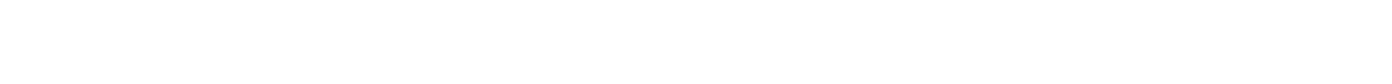 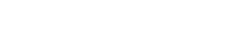 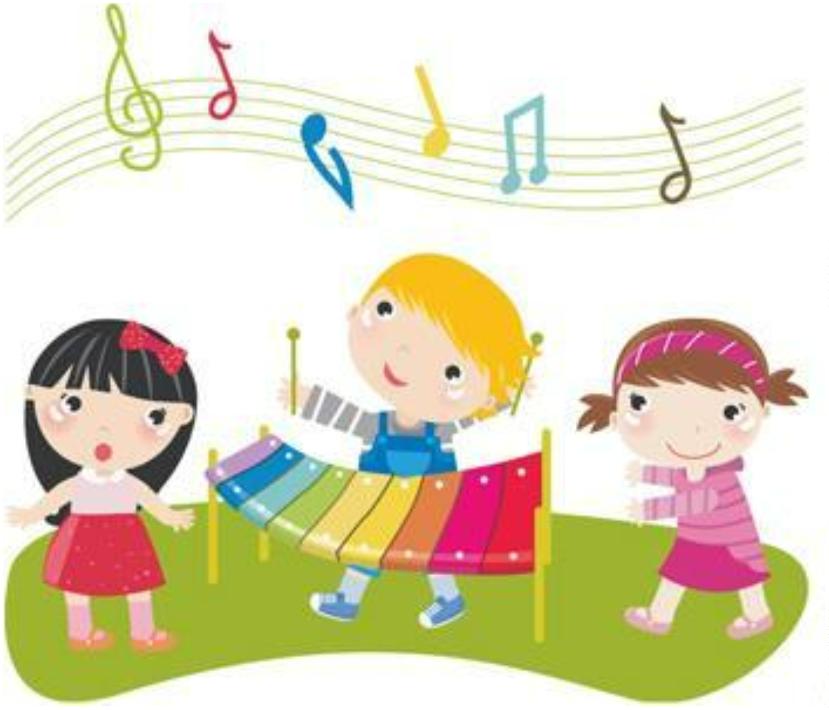 1. Az intézmény adataiIntézmény neve: Siófok Város Csicsergő BölcsődéjeCíme: 8600. Siófok Fő utca 218Telefon: 06-84-311-220E-mail cím: csicsergo.bolcsode@gmail.comAz intézmény fenntartója: Siófok Város ÖnkormányzataAz intézmény működési területe: Siófok Város közigazgatási területeA fenntartó székhelye: 8600 Siófok Fő tér 1Az intézmény feladata: Bölcsődei nevelés-gondozásJogszabályban meghatározott közfeladata:Alapellátás keretében napközbeni ellátás nyújtása bölcsődei keretek között a gyermekek 3éves koráig a gyermekek védelméről és a gyámügyi igazgatásról szóló 1997. évi XXXI. tv.rendelkezései szerint.Tevékenysége: bölcsődei ellátásEngedélyezett férőhely szám: 128 főCsoportok száma: 10 csoportSzakmai programot készítő bölcsődevezető neve: Havasi-Horváth Krisztina2Szülőnek lenni nehéz feladat, bár nem kötik képzettséghez, mégis a legtöbb ismeretet,odafigyelést igénylő feladatok közé tartozik. A nevelés a szülő feladata, a bölcsőde segítségetnyújt hogy bizonytalanságukban irányt mutassanak a szülőpároknak.. A családi értékek éshagyományok megtartása mellett, megismertesse a gyereket és a szülőket a közösségi életelőnyeivel, és hátrányaival, és segítséget nyújt a gyermekek gondozásában-nevelésébenegyaránt.A szülővé válás folyamata már gyerekkorban elkezdődik. A gyermekeknél a játékaikban,papás-mamás szerepekbe bújnak, így már igen korán elkezdődik a szerepek formálódása. Atevékenységek közben beleviszik szerepeikbe mindazokat a mintákat, amiket látnak, hallanak,megtapasztalnak, jót és rosszat egyaránt. Játékaikban szülővé válnak, anyává, apává,szerepeikben úgy mozognak, ahogy környezetükben ezt megtapasztalták. A hozott,gyermekkori élmények képezik a meghatározó alapotAhhoz, hogy egy gyermek egészségesen fejlődjön, otthonosan mozogjon a világban, egyérzelmekkel teli kapcsolatra van szüksége, ahol megtapasztalja a feltétel nélküli elfogadást,ahol szeretetet és biztonságot kap. Szülőnek lenni egy felelősségteljes, élethosszig tartófeladat, amelyben szoros, érzelmekkel teli kapcsolat fűzi egymáshoz a feleket.2. HitvallásunkFő feladatunk, hogy a hozzánk érkező gyermekek egyénre szabott, szeretetteljesgondoskodást kapjanak és azt a derűs, nyugalmas légkört tapasztalják meg, amelyetotthonukban megszoktak. Rendkívül fontos tehát, hogy a bölcsődében a kisgyermeknevelők,illetve a gyermekekkel kapcsolatba kerülő felnőttek mindig minden körülmények közöttnyugodt, kiegyensúlyozott, elfogadó, érzelmileg biztonságos légkört teremtsenek. Minélszorosabb a gyerek és a kisgyermeknevelő kapcsolata, annál gazdagabb lesz a gyermekérzelmi életeA gyerekeket ránk bízzák, nem a miénk, mi csak segítséget, és biztos hátteret nyújtunk, amimindig ott lesz, ha szükség lesz rá. Legyen az bármilyen irányú, gyerekneveléssel,gondozással kapcsolatos gyakorlati, vagy lelki, érzelmi probléma.Olyan intézmény működtetése a célunk ahová a gyerekek szívesen járnak, mert szerető,biztonságot adó, otthonos légkör veszi őket körül, ahol a gyermekeket életkori sajátosságaik,eltérő természetük, egyéni fejlettségi szintjük figyelembe vételével nevelik és gondozzák3Örülünk annak, hogy gyermekeink önként, örömmel és vesznek részt mindentevékenységben, természetes kíváncsiságukat az élet minden területén megőrizzék. Őszintén,szeretettel forduljanak társaikhoz és legyenek bizalommal telik a felnőttek iránt is.Ezért már gyermekeinknek is birtokolniuk kell azokat az örök érvényű, az emberiség általkialakított és létrehozott etikai, műveltségi és tudásbeli értékeket, amelyek segítik eligazodnicsaládjában és az őt körülvevő természeti és társadalmi környezetbenA kisgyermek nevelése a család joga és kötelessége. A bölcsőde a családi nevelés értékeit,hagyományait és szokásait tiszteletben tartva és azokat erősítve vesz részt a gyermekeknevelésében. Mindezek értelmében fontos a szülők számára lehetővé kell tenni a tevékeny,különböző szinteken és módokon megvalósuló bekapcsolódást a bölcsőde életébe.A bölcsődei nevelésben a korosztály életkori sajátosságaiból adódóan meghatározó akisgyermeknevelő szerepe, aki személyiségén keresztül hat a kisgyermekre és a családra. Afeladatok színvonalas megvalósítására megfelelő szakmai tudással, kellő önismerettel bírókisgyermeknevelő képes. Éppen ezért a kisgyermeknevelő felelős szakmai tudása szintentartásáért, gyarapításáért, mentális állapota karbantartásáért, szakmai kompetenciáifejlesztéséért.3. Az ellátandó terület és jellemzői, ellátandó célcsoportEllátandó terület, és jellemzői:Ha Siófok nevét hallja, olvassa valaki, szinte mindenkiben más-más élmény jut eszébe, más-más emlékek tőrnek felszínre. Abban azonban mindenki egyetért, hogy ez a város izgalmas,érdekes és sokszínű, rejtelmekkel teli.A település élhetőségét és arculatát meghatározzák a zöldfelületek, a hűsítő árnyékot adó allékés a színes egynyári virágok, a Balaton közvetlensége, melyek Siófok összképéhezhozzátartozik.Siófokon is, mint Magyarország más városában szükség volt a bölcsőde megépítésére.A bölcsődei hálózat kialakítását és tervszerű fejlesztését 1945. után az anyák munkába állásatette szükségessé. Siófok város első bölcsődéje 1967-ben nyílt meg a mostani helyén, 60férőhellyel. Az 1975-ös évek közepén a városban még két bölcsőde nyitotta meg kapuit. Azegyik a mai Katica-bogár óvoda helyén működött, a másik a ma is üzemelő MáltaiSzeretetszolgálat helyén létesült. Ezt követően az 1990-es évek elejétől a két tagintézmény4bezárta kapuit. Siófok Város Önkormányzata az 52/1995. / V. 25./ számú határozatának 1.pontja alapján 1995.augusztus hó 01-vel létrehozta a Városi Bölcsőde intézményét.Siófok Város Óvodája és Bölcsődéje, Csicsergő Bölcsőde tagintézményeként az 2013-as évjúlius elejétől került bejegyzésre.Az intézmény, mint Siófok Város Csicsergő Bölcsődéje 2019. július 1-jétől lett önállóintézmény. A jelenlegi intézményünkben akkor 122 gyermek ellátására volt lehetőség. Aszülők munkába való elhelyezkedés megsegítésére bölcsődénkbe felvehető gyermekeklétszámát 128 főre emeltük, a jogszabályi előírásoknak megfelelően.Siófok Város Csicsergő Bölcsődéje belvárosban, az autóbusz pályaudvarhoz és avasútállomáshoz is közel, könnyen megközelíthető helyen, lakótelepi környezetbenhelyezkedik el. A jelenlegi bölcsődét a DDOP – 3.1.3/D – 09 – 2009 – 001. A siófokiNyitnikék Bölcsőde fejlesztése és kapacitás bővítése” sikeres pályázati lehetőség soránténylegesen elősegítette a férőhely növekedését. 2014-es évben Siófok Város ÖnkormányzataFotovoltaikus rendszer kialakítását tette lehetővé az akkor még Siófok Város Óvodája ésBölcsődéje, Csicsergő Bölcsőde intézményegységben.A Csicsergő Bölcsőde újonnan kialakított gondozási egységei és épületrészei, a korábban mármeglévő kapacitásokkal együttesen esztétikus, a gyermekek életkori sajtosságaiból ésigényeiből adódó, azokhoz jól illeszkedő környezetben fogadják a gyermekeket.A bölcsőde épületében 10 csoportszoba, és a hozzájuk tartozó kiszolgáló helyiségek állnak agyermekek rendelkezésére.Ellátandó célcsoport:A bölcsőde, mint a gyermekjóléti alapellátás része, a családban nevelkedő- 20 hetestől – 3éves korú- gyermekek napközbeni ellátását, szakszerű gondozását és nevelését végzőintézmény. Bölcsődébe felvehető minden olyan kisgyermek, akinek szülei, nevelői, gondozóivalamilyen ok miatt nem tudják biztosítani a napközbeni ellátást.A bölcsődei felvételnél előnyben kell részesíteni a rendszeres gyermekvédelmi kedvezményrejogosult gyermeket, akinek szülője vagy más törvényes képviselője igazolja, hogymunkaviszonyban vagy munkavégzésre irányuló jogviszonyban áll.Ha a gyermek a 3. életévét betöltötte, a bölcsődei nevelési év végéig maradhat a bölcsődében.A gyermekek védelméről és a gyámügyi igazgatásról szóló 1997. évi XXXI. törvényértelmében, amennyiben a gyermek testi vagy értelmi szintje alapján még nem érett az óvodai5nevelésre, a 4. életévének betöltését követő augusztus 31.-ig nevelhető és gondozható abölcsődében. A bölcsődei ellátásban a sajátos nevelési igényű gyermek annak az évnek azaugusztus 31. napjáig vehet részt, amelyben a hatodik életévét betölti.Gyermekeink különféle szociokulturális háttérrel érkeznek az intézménybe. Előfordulnakmagasan kvalifikált családok, és vannak ahol a szülők iskolázottsága igen alacsony.Kisgyermeknevelői munkánk során nem teszünk különbséget a gyermekek között. Gyakorijelenség bölcsődénkben, hogy a családok több generációkon keresztül is igénybe veszik abölcsődét, több testvér van a családoknálNyitottak vagyunk a partneri elvárások iránt, de mindennapjainkat a szakmaiság és a gyerekekmindenekfelett álló érdekét meghatározó és szolgáló szempontok határozzák meg.Bölcsődénk nyitvatartási rendjeA Csicsergő Bölcsőde nyitvatartási idejét a Fenntartó szabályozza, figyelembe véve abölcsődébe járó gyermekek szüleinek igényeit, és a bölcsődei ellátás tapasztalatait. A napinyitvatartási idő a bölcsődében 6.30- 17.00 óráig. A teljes nyitva tartás alatt szakképzettkisgyermeknevelők foglalkoznak a gyermekekkel. Ünnepnapokon és munkaszüneti napokonzárva tartunk.Évente egy alkalommal, a Bölcsődék Napjának tiszteletére (április 21) a nevelésmentes napotszervezünk. A nyári hónapokban a bölcsődénk 4 hétig zárva tart, melynek pontos idejéről afenntartóval történő egyeztetés után a szülőket az adott év február 15. napjáig a bölcsőde isköteles a szülőket írásban értesíteni. Minden év december végén, és a két ünnep közöttinapokon zárva tartunk szintén a fenntartóval való egyeztetés után. A bölcsődék zárvatartásáról a szülőket időben tájékoztatjuk4. Belső környezeti adottságok- intézményi helyzetelemzés4.1. Gyermeklétszám, csoportokAz intézményben 5 gondozási egység található.12345. gondozási egység a Süni csoport.. gondozási egység a Méhecske csoport. gondozási egység a Pillangó csoport. gondozási egység a Katica csoport. gondozási egység a Csigabiga csoport6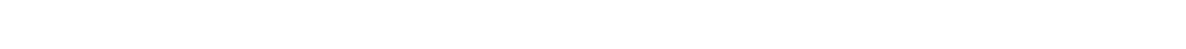 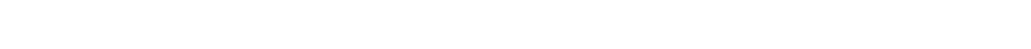 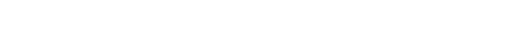 A gondozási egységek két csoportszobát ölelnek fel, melyben a gyereklétszám 12-14 fő. Agyermekekkel 2-2 kisgyermeknevelő és egy bölcsődei dajka foglalkozik.A bölcsőde összes gyereklétszáma 128 fő.4.2. Humán erőforrásIntézményvezető/bölcsődevezető: 1 főKisgyermeknevelők: 22 főOrvos: 1 fő (megbízási szerződéssel)Dietetikus: 1 fő (megbízási szerződéssel)Bölcsődei dajka: 5 főBölcsőde titkár: 1 főMosónő: 1 főFűtő-karbantartó: 1 főÉlelmezésvezető: 1 főSzakács: 3 főKonyhai kisegítő: 1 főTovábbá látogatja az intézményt jelenleg 2 fő fejlesztő pedagógus is, szerződéses jogviszonykeretében.4.3. Tárgyi erőforrásA bölcsőde a Nyitnikék tagóvodával azonos helyrajzi számon található.Csicsergő Bölcsőde maga 1142 m2 területű épület, füves, egyenes, sima talajú udvaronhelyezkedik el. Fából, és műanyagból készült játékok, homokozók, és mozgásfejlesztőjátékok biztosítják gyermekeink játéklehetőségeit. Árnyékos és napos terület egyarántbiztosított. Örökzöldek, fák cserjék, virágok díszítik, tág tere lehetőséget ad a szabadmozgásra, a gyermekcsoportok elkülönítésére. A bölcsőde épülete megfelel az OTÉKelőírásainak, valamint az MSZ -04-205/2-87 építésügyi ágazati szabványügyikövetelményeknek. előírásoknak. A bővített épületrészek szépen kialakított, jól berendezett 4csoporttal, a régi épületrész 6 csoporttal rendelkezik.A mosdók, öltözők bútorzata esztétikus, megfelel a bölcsődés korú gyermekek testméreteinek,igényeinek, a bölcsődei gondozás – nevelés szakmai követelményeinek.A bölcsőde épületét, udvarát, kertjét, berendezéseit oly módon alakítottuk ki, hogy szolgálja agyermekek biztonságát, egészségük megőrzését, mozgás és játékigényük kielégítését és7harmóniát sugárzó színekkel, formákkal vegye őket körül. Mindez alkalmazkodjon agyermekek életkorához, nyújtson lehetőséget változatos mozgás és játéklehetőségekreegyaránt. Az udvarrészek, illetve az ott található mobil játékeszközök, játszótéri homokozókellenőrzését és karbantartást folyamatosan végezzük.A tágas, világos, összenyitható csoportszobák belső terének kialakítása, színvilága gyermekközpontúságot tükröző. A csoportszobák díszítésre szobanövényeket, sok természetes anyagothasználunk, és igaz ez az intézmény egészére tekintve is. A fedett, burkolt terasz és tágasjátszóudvar biztosítja a gyermekek levegőn való tartózkodását, mozgásigényüknekkielégítését.128 férőhelyre eszközellátottságunk megfelelAbölcsődei gondozás-nevelésminimumfeltételeiről és a szakmai munka részletes szempontjairól elnevezésű kiadványbanelőírtaknak.Tárgyi feltételeink javítására nagy hangsúlyt fektetünk. A játékok állagmegóvása nehéz, ezérta folyamatos pótlásra szükség van. A szobaleltárakért a gyermekcsoportok vonatkozásában akisgyermeknevelők a felelősek.A csoportok részére textíliák beszerzése, pótlása folyamatosan szükséges a költségvetésilehetőségek figyelembevételével Megóvásukra még fokozottabb legyen a felelősségvállalás,ennek konkrétabb rögzítése a munkaköri leírásokban vált szükségessé.Kiemelt feladat a bölcsőde esztétikus környezetének kialakítása, biztosítása, ahol agyermekek biztonságos, nyugodt környezetben részesülnek a bölcsődei nevelésbe-gondozásba.A főzőkonyha felszerelése, főző- és tálaló edények pótlása, az esetleges elhasználódások miattszintén folyamatos.Csoportszobáink alapterülete megfelel a jogszabályi előírásoknak. Gyermekszobákvilágosak, napfényes környezetet biztosítanak. A szobák berendezése gyermekközpontú,hangulatos, otthonos, esztétikus, a gyermekek életkorának megfelelőek. A játékeszközök agyermekek életkori sajátosságainak és egyéni fejlettségi szintjének, valamint a szakmaielőírásoknak megfelelően vannak összeválogatva. A bútorok megfelelő elhelyezésévelalakítjuk ki az elkülönített, nyugodt játszótereket, melyek tevékenységek szerint vannakkialakítva. A nyugodt alváshoz saját ágyat, jellel ellátott ágyneműt, állandó ágyazási helyetbiztosítunk gyermekeinknek.8A fürdőszobák közvetlenül kapcsolódnak a csoportszobákhoz és a gyermeköltözőkhöz.Bennük minden használati eszköz – pl. mosdó, törölközőtartó, tükör stb. – a gyermekekönállóságra nevelését segíti. A gondozáshoz használt terület biztonságosan megközelíthető.Bútorzata esztétikus, mérete megfelelő.A gyermeköltözőkben barátságos környezet fogadja a bölcsődébe érkező és távozókisgyermekeket és szüleiket. Minden gyermek számára jellel ellátott szekrény biztosított aruhák és egyéb használati eszközök tárolására. A gyermekek saját ruhájukban vannak.Eldobható pelenkát, törlőkendőt, kenőcsöt a szülők biztosítanak gyermekeik ellátásához. Acsoportokban a bejárás külön-külön biztosított. Öltözőpad és pelenkázó is rendelkezésre áll agyermekek öltöztetésére, és önállóságuk fejlesztésére. Zöld növényzet és fali képek díszítik azöltözőket. A gyermeköltözőben helyezzük ki a gyermekek által készített alkotásokat. Afaliújságon tájékozódhatnak a szülők a különböző információkrólUdvar: A bölcsődében minden csoporthoz kapcsolódóan egy elkülönített udvarrész állrendelkezésre a szabadban történő mozgás és játéklehetőség biztosításához. A játszókertrészben található 1 db homokozó, 1 db több funkciós mászóka, 1 db pihenőházikó, egyébmobil játékok, piknik asztalok, mobil mozgásfejlesztő eszközök, mobil párakapu. Udvarijátékkészlet bőséges, korosztálynak és egyéb követelményeknek megfelelő. Az árnyékolásttöbb fajtaképpen is biztosított.4.4. EszközellátottságBölcsődénk játékait, tárgyi eszközeit a rendelkezésünkre álló anyagi fedezet ismeretében,fokozatosan bővítjük azt az életkori sajátosságok figyelembe vételével a gyermekkoritanuláshoz, szocializációt segítő eszközökkel.Az alapjátékokon mellet megtalálhatóak a kifejezetten csecsemőkorú gyermekek játékai is. Ittfontos szempont a játékok mérete, súlya, alakja. Figyelnünk kell arra, hogy ha a csecsemőráfekszik, vagy magára ejti őket, ne legyen számára fájdalmas, vagy ijesztő, kellemetlen.Ügyelni kell arra is, hogy a csecsemő számára ne jelentsen balesetveszélyt a játék.Ezen korosztály számára is biztosítjuk a manipuláció fejlesztésére alkalmas játékeszközöket,az üreges játékokat, és mozgásfejlődésüket segítő eszközök színes tárházát.Ezek mellett biztosítjuk a keménylapú, egy ábrát ábrázoló könyveket, a textil és műanyagkönyveket.9A tipegőkorú gyermekek játékai, mint a konstruáló, utánzó, nagymozgást fejlesztő húzogatóés tologató üreges játékok, az alkotó játékok, és az életkori sajátosságoknak megfelelőkönyvek is megtalálhatóak a csoportszobákban.A nagycsoportos, kisóvodás korosztály szabad játékát és fejlesztését saját életkorisajátosságaikhoz mérten alakítottuk ki. Itt már megtalálhatóak a mindennapi életet előkészítőszerepjátékot segítő eszközök, a logikai képességet fejlesztő képkirakók, és kártyák, azalkotójátékok, és építőjátékok sokszínű repertoárja. A hangszerek és bábok, amiket mármaguk is bevonhatnak játékukba. Törekszünk arra, hogy a természetes anyagú, színű eszközök,játékok aránya növekedjen, tárolásukat is természetes anyagból készült kosarakban igyekszünktárolni. Funkciók szerint csoportosítva, és a gyermekmagasságában helyezzük el. Változatoseszközöket kínálunk minden tevékenységformához.(manipuláció, konstruálás, utánzás,nagymozgás, szerepjáték, stb.).Eszközellátottságunk néhol kicsit réginek, elavultnak mondható, melyek pótlásárólfejlesztéséről folyamatosan dolgozunk.A kinti játékaink a karbantartása ellenére is hamar elhasználódnak az időjárás viszontagságaimiatt, állandó javítást igényelnek. Célunk az időjárásnak jobban ellenállóbb játékok igénylése.Eszközellátottságunk biztosításához igénybe vesszük a szülők segítséget, felajánlásaikat is,egyben ösztönözzük a szülőket az otthon már megunt, nem használt játékeszközökbehozatalára is.A játékok kiválasztásánál figyelembe kellett venni az egészségügyi, és a pedagógiaiszempontokat egyaránt.55. Alapelveink.1. Kisgyermeknevelő képünkA bölcsőde, mint a gyermek elsődleges intézményi szocializációs színtere, a családi neveléstsegíti, megerősíti. A bölcsődei nevelés és a családi nevelés összhangja az, ami megalapozza agyermek harmonikus nevelését, ennek alapvető feltétele a család és a bölcsődekiegyensúlyozott, bizalomra épülő kapcsolata, a megbízhatóság, az együttműködés. Azegymásra figyelést, a másik fél mondanivalójának meghallgatását kezdeményezőbeszélgetéssel és modellnyújtással biztosítjuk.A kisgyermeknevelő biztonságot és harmóniát sugárzó egyénisége, feltétlenül hatni fog agyermeki személyiség fejlődésére. Napközben helyettesítenie kell az anyát, a biztonságérzetetöleléssel, simogatással és szeretgetéssel kell biztosítania. El kell fogadnia, hogy nemcsak őirányíthatja a gyermeket, hanem a gyermek is hat rá. Kapcsolatuk aktív és kölcsönös. Ez a10nevelői magatartás feltételezi az önállóság, a rugalmasság, a döntési- és helyzetfelismerőképesség meglétét. A jó kisgyermeknevelő szeret aprólékos gonddal dolgozni, élvezi, hogymunkája nyomán fejlődés fakad, és örömet szerez neki a fejlődés megfigyelése. Rendelkezika figyelem összpontosításának és megosztásának képességével, áttekintőképesség ésmegfelelő munkaszervezési adottságokkal, hogy a váratlan feladatokat be tudja illeszteni amunka menetébe.Csoportban tudatosan törekszünk a közös szabályok kialakítására, hogy ezzel is segítsük agyermekek alkalmazkodását, és a szokások kialakítását.A gyermekek legfontosabb tevékenysége a játék ebben az életkorban. Ennél a korosztálynálgyakran tapasztalható a magányos játék, mint cselekvési forma. Játéktevékenység közbentanulnak, folyamatosan fejlődnek kognitív képességeik és a közös élmények hatására aztán nőa közösség ereje, melyet erősítek az együttjátszás örömével. Jelenlétükkel biztosítják acsoportban járó gyermekek számára érzelmi biztonságot, elfogadó légkört. Figyelemmelkísérik a munkámhoz tartozó képzések, önképzések lehetőségét, tájékozódom a pedagógiaimódszerek legújabb lehetőségeiről.4.2. GyermekképünkMinden egyes emberi élet csak egyszeri és megismételhetetlen, ezáltal a megszületettgyermek kincs, a jövő értéke, az emberi élet láncolatában az összekötő kapocs. A gyermekszeretetre méltó lény, akiben az ígéret és a lehetőség lakozik. A bölcsődéskor szenzitívidőszak a gyermek életében. A játék elsődlegességét, az élmények feldolgozását támogatókörnyezetben felnövő gyermek befogadóvá, elfogadóvá válik. Olyan gyermekeket szeretnénknevelni, akik bizalommal fordulnak környezetük felé, nyíltak, kiegyensúlyozottak, toleránsakönmagukkal és másokkal szemben egyaránt. Magatartás- és viselkedéskultúrájuk koruknakmegfelelően fejlett, a különbözőségekkel természetes módon tudnak élni.Életkorukból kifolyólag nem csak a játék során, hanem az összes gondozási tevékenységközben nevelő-oktató munkát végzünk, a gyermekek pszicho-szomatikus fejlettségétfigyelembe vesszük. Egy felelősségteljes gondozó-nevelő pedagógiai munka eredményekéntolyan gyermekeket nevelünk, illetőleg olyan alapokat rakunk le, mely a gyermek számárabiztosítja azt, hogy a további években egy cselekvésre kész, nyitott emberré váljon, akibizalommal fordul a társadalom többi tagja felé is.11Bölcsődénkben a gyermekek elhelyezése korcsoportok szerint történik. A közel azonos korúgyermekek igényei hasonlítanak leginkább egymásra, ezért legfőbb törekvésünk, hogy az egycsoportba járó gyerekek életkora megközelítőleg azonos legyen.Célunk, hogy Mária Montessori pedagógiai szemléletét elsajátítása az egész intézménykisgyermeknevelő közössége. A Montessori pedagógia legfontosabb alapgondolata aszabadság, amely szerint a gyermek születésétől kezdődően önállóságra és spontántevékenység megvalósítására képes lénynek tekinthető, aki egymás utáni lépések során átönmaga építi fel saját személyiségét. A Montessori pedagógia legalapvetőbb törekvése tehát agyermek szabad cselekvésének biztosítása.Montessori pedagógiája szerint: a nevelés az öntevékenységhez nyújtott segítség a felnőttrészéről. Mindent, amit a gyerek önállóan el tud végezni, azt meg is csinálhassa. Az aktivitásfeltétele a szabad mozgás, a változatos tevékenység lehetősége. A szabadság addig tart, mígnem akadályoz mást a tevékenységében. A szabadság mellett is tilos az agresszív, másokatzavaró viselkedés. Minden gyerek számára meg kell engedni a szabad felfedezés örömét, és aproblémák önálló megoldását. Mely szabadság segít számára az önállóság fejlődésében. Amódszer alkalmazásával olyan értéket tudunk realizálni, amely társadalmunkban már azintézményes nevelés kezdetén, annak első lépcsőfokain is megkérdőjelezhetetlenek. –Tolerancia, segítőkészség, békés egymás mellett élés, biológiai sokféleség felismerése, elemiösszefüggések megláttatása, a fogyasztóvá nevelés ellenében a környezetünk védelmérenevelés. Fő feladatunk ennek érdekében a megfelelő képzést minden kisgyermeknevelőelvégezze.5.3. KüldetésnyilatkozatunkIntézményünkben a törvényi előírásoknak és a helyi igényeknek megfelelő, színvonalasszakmai szolgáltatás biztosítása folyik. A bölcsőde harmonikus és egészséges életterénekkialakítása, a kisgyermekek egyéni nevelése, gondozása fontos számunkra.Célunk, biztonságérzetet nyújtó, érzelem gazdag környezet kialakítása, melyben a gyermeksaját képességei szerint fejlődhet, megízlelheti az önfeledt aktív játék örömét, mely képesséteszi a későbbi élet során a kreatív továbbfejlődésre, élmény és fantázia világa gazdagodhat,és kialakulhat az esztétikum iránti érzékenysége. A bölcsődei nevelésben nagyon fontos aszemélyre szóló bánásmód, mely a gyermekek egyéni sajátosságához és igényeihez igazodónevelést és gondozást jelenti. A kisgyermeknevelő, mint szakember, szaktudására,tapasztalataira építve, a szülők igényeihez igazodva közvetíti a kora gyermekkori fejlődéssel,12neveléssel kapcsolatos ismereteket, módszereket. Szenzitívebben reagál a kisgyermekeksajátos szükségleteire, ezeket felismeri, figyelembe veszi az ellátás teljes időszakában agondozási és nevelési tevékenységekben.5.4. JövőképünkArra törekszünk, hogy a gondjainkra bízott gyermekekből az őket körül ölelő világra nyitott,érdeklődő, fogékony, önállóan gondolkodni tudó gyerekemberek váljanak. Ezentulajdonságok megszerzése közben sajátíthatják el a társadalmi együttélés alapvető szabályait,mely a későbbiekben segíti a társadalomba való beilleszkedésüket.Bölcsődénk legfontosabb feladata a jövőben is, hogy segítsük a gyermekek sokoldalú,harmonikus fejlődését,agyermeki személyiség kibontakozását, önismeretük,együttműködésük, akaratuk fejlesztését, a hátrányok csökkentését, az életkori és egyénisajátosságok valamint az eltérő fejlődési ütem figyelembevételével. Ha gyermeket nevelsz,akkor csodálatos hivatásod van, hiszen fantasztikus dolog felfedezni és kibontakoztatni agyermekekben rejlő kincseket, és fejlődésüket látva tudni, hogy a sikerük és boldogságukelérésében neked is részed van.„A gyermek a legtökéletesebb teremtmény, mert egyedül ő tudja megalkotni sajátegyéniségét. A gyermek lelke lágy viaszhoz vagy fehér papírhoz hasonló, ahová magának agyermeknek kell belevésni a képzeteket.” (Maria Montessori)66. Nevelési céljaink, feladataink, alapelveink.1. A bölcsődei gondozás-nevelés célja, feladataA családban nevelkedő kisgyermek számára a családi nevelést segítve, napközbeni ellátáskeretében a gyermek fizikai- és érzelmi biztonságának és jóllétének megteremtésével, feltételnélküli szeretettel és elfogadással, a gyermek nemzetiségi / etnikai hovatartozásánaktiszteletben tartásával, identitásának erősítésével kompetenciájának figyelembevételével,tapasztalatszerzési lehetőség biztosításával, viselkedési minták nyújtásával elősegíteni aharmonikus fejlődést.A csoportban gondozható, nevelhető sajátos nevelési igényű gyermekek esetében pedig, minélfiatalabb életkortól kezdve a gondozásba ágyazott fejlesztés formájában segíteni a habilitációtés a rehabilitációt.Szakmai programom alapeleme „A Bölcsődei nevelés–gondozás Alapprogramja”, a szakmaimunka szakmai szabályozásának legmagasabb szintű dokumentuma, mely iránymutatást ad a13helyi programok elkészítéséhez, az egységes gondozási –nevelési elvek érvényesítéséhez.A személyiség kialakulásában meghatározó az első életévek szerepe. Itt kell lerakni ésmegalapozni a személyiség helyes és kívánatos alapjait. Optimálisan mindez csak harmonikusés szeretetteljes légkörben valósulhat meg. Hisszük, hogy a bölcsődei nevelés során sikerülmegvalósítanunk a gyermekek egyéni szükségleteihez, igényeihez és adottságaihoz igazodó,differenciált, sokirányú, harmonikus személyiségfejlesztést. Minden itt dolgozó tevékenységearra irányul, hogy az ellátott gyermekek megfelelő ellátásban részesüljenek, óvjuk és védjükőket, tiszteletben tartjuk jogaikat, eltérő fejlődési ütemüket, képességeiket. Életkorisajtosságaiknak megfelelően, egyéni igényeik szerint neveljük – gondozzuk a ránk bízottgyermekeket; figyelembe véve, hogy a 0-3 éves életkorú gyermek léte a felnőttől függ, ezért akisgyermeknevelő személyisége, tevékenysége, attitűdje meghatározó.A legfontosabb, hogy a gyermekek nyugodt, szeretetteljes légkörben, a szabad játékmindenekfelett álló prioritásának és az életkoroknak, egyéni szükségleteiknekfigyelembevételével kialakított biztonságot adó, jó szokásokat megalapozó napirend kereteinbelül szocializálódjanak, fejlődjenek. A bölcsődei nevelés mindezt olyan szemlélettel ésmódszerrel teszi, amely segíti a családi nevelés elsődlegességének tiszteletét.A bölcsődei nevelés feladatai közé tartozik:A családok támogatása, annak erősségeire építve a szülői kompetencia fejlesztéseA bölcsődei ellátást nyújtó intézmény, szolgáltató, mint a kisgyermekes családokkalkapcsolatba kerülő első gyermekintézmény jelentős szerepet tölt be a szülői kompetenciafejlesztésében. A család erősségeinek megismerése, támogatása a pozitívumok kiemelésévelvalósul meg.A családi és bölcsődei nevelés összhangja, a szülők és a kisgyermeknevelők közöttiegyenrangú, konstruktív, kölcsönös bizalmon alapuló partneri kapcsolat elengedhetetlenfeltétel a kisgyermekek harmonikus fejlődéséhez. A szülő ismeri legjobban gyermekét, ígyközvetíteni tudja szokásait, igényeit, szükségleteit, nagymértékben segítve ezzel akisgyermeknevelőtagyermek ismeretén alapuló differenciált, egyéni bánásmódkialakításában. A kisgyermeknevelő, mint szakember, szaktudására, tapasztalataira építve, aszülők igényeihez igazodva közvetíti a kora gyermekkori fejlődéssel, neveléssel kapcsolatosismereteket, módszereket.14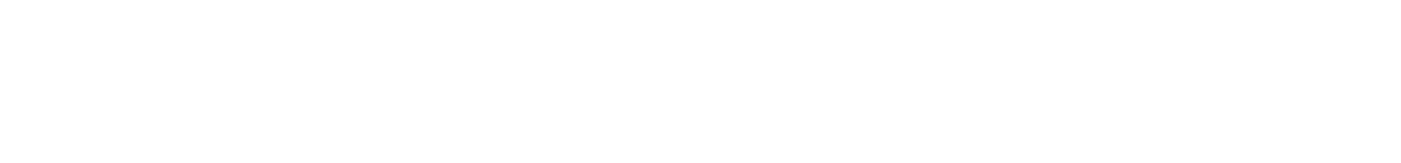 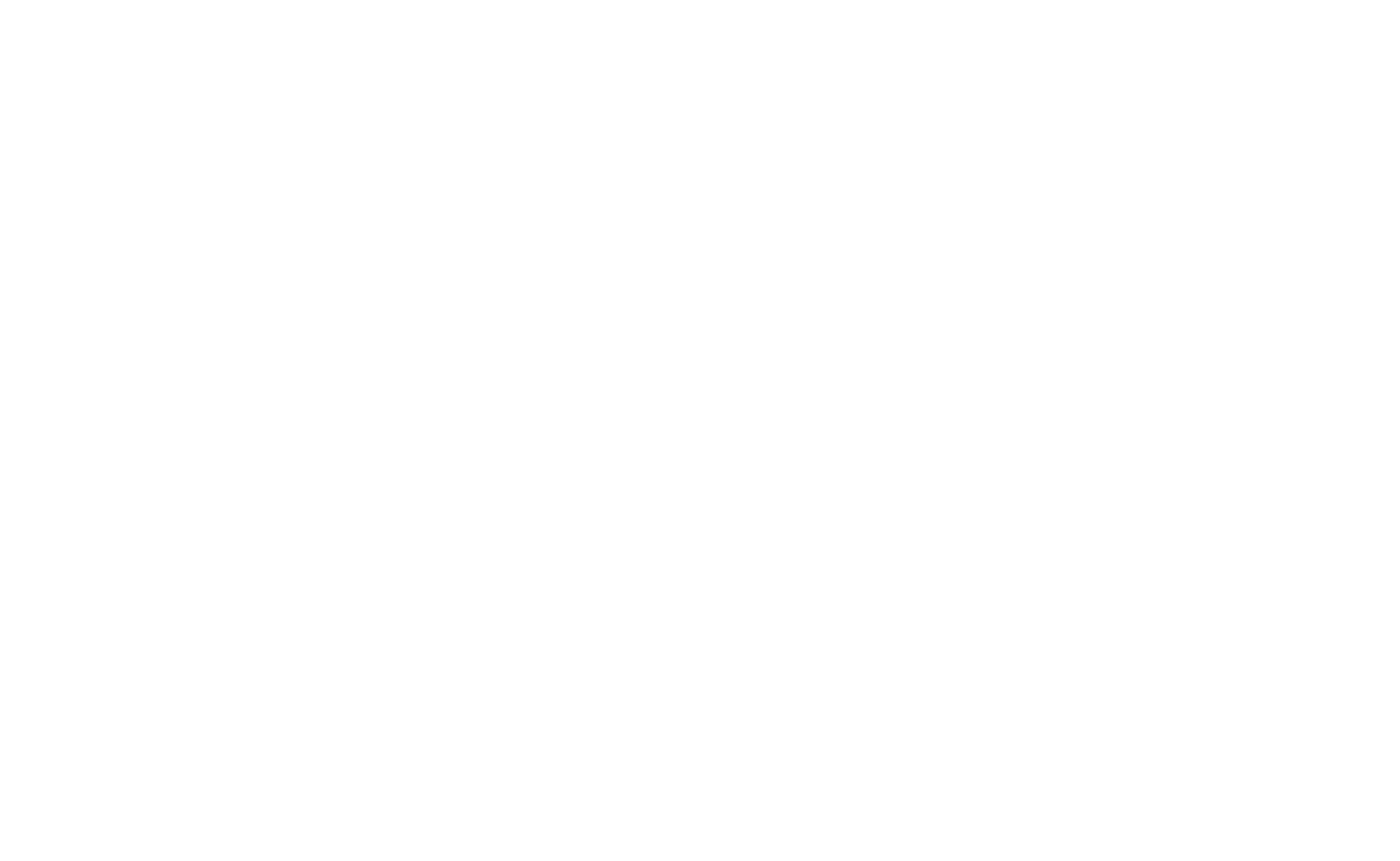 Egészségvédelem, az egészséges életmód megalapozásaA szakemberek feladata a kisgyermek fejlődésének nyomon követése, dokumentálása,támogatása, a harmonikus testi és lelki fejlődéséhez szükséges egészséges és biztonságoskörnyezet megteremtése.A primer szükségletek egyéni igények szerinti kielégítése a gondozási helyzetekben valósulmeg. A rugalmas, a kisgyermek életkorához, egyéni fejlettségi szintjéhez és az évszakhozigazodó napirend biztosítja az életkornak megfelelő változatos és egészséges táplálkozást, ajáték, a mozgás, a szabad levegőn való aktív tevékenység és pihenés feltételeit. Az egészségeséletmód, az egészségnevelés érdekében törekedni kell az alapvető kulturhigiénés szokásokkialakítására.A prevenciós feladatok megvalósításába szükség esetén speciális szakemberek is bevonhatók:gyermekorvos, dietetikus, gyógypedagógus, pszichológus, mentálhigiénés szakember,gyermekfogszakorvos stb.Az érzelmi és társas kompetenciák fejlesztéseA biztonságot nyújtó nevelői magatartás magában foglalja a szakember érzelmi elérhetőségétés hitelességét, az érzelmek kifejezésére való ösztönzést, a pozitív és bíztató üzenetekrendszeres közvetítését, a világos elvárások és határok megfogalmazását. A kisgyermekbölcsődei ellátást nyújtó intézménybe, szolgáltatóhoz történő kerülése több lehetőséget teremta társas kapcsolatok megtapasztalására. Az együttlét helyzetei az én érvényesítés, a tolerancia,az empátia gyakorlásának színterei, amelyek hozzájárulnak az érzelmi és társas kompetenciákfejlesztéséhez.Törekedni kell az együttélés szabályainak elfogadtatására, a mások iránti nyitottságmegőrzésére. A kisgyermeknevelő feladata a kisgyermekek beszédkészségének fejlesztéseérdekében az ingerekben gazdag, tiszta nyelvi környezet biztosítása, a kommunikációs kedvfelkeltése és fenntartása a bölcsődei nevelés-gondozás minden helyzetében, mondókák,énekek, versek, mesék közvetítésével.Különös figyelmet kell fordítani a sajátos nevelési igényű, a hátrányos helyzetű, illetvehalmozottan hátrányos helyzetű gyermekek társas és érzelmi kompetenciáinak fejlesztéséreszükség esetén más segítő szakemberek bevonásával is.A megismerési folyamatok fejlődésének segítéseA kisgyermek érdeklődésének erősítése a játékos felfedezés és a cselekvéses tanuláslehetőségeinek megteremtése a kisgyermeknevelő aktív részvételével és a megfelelő15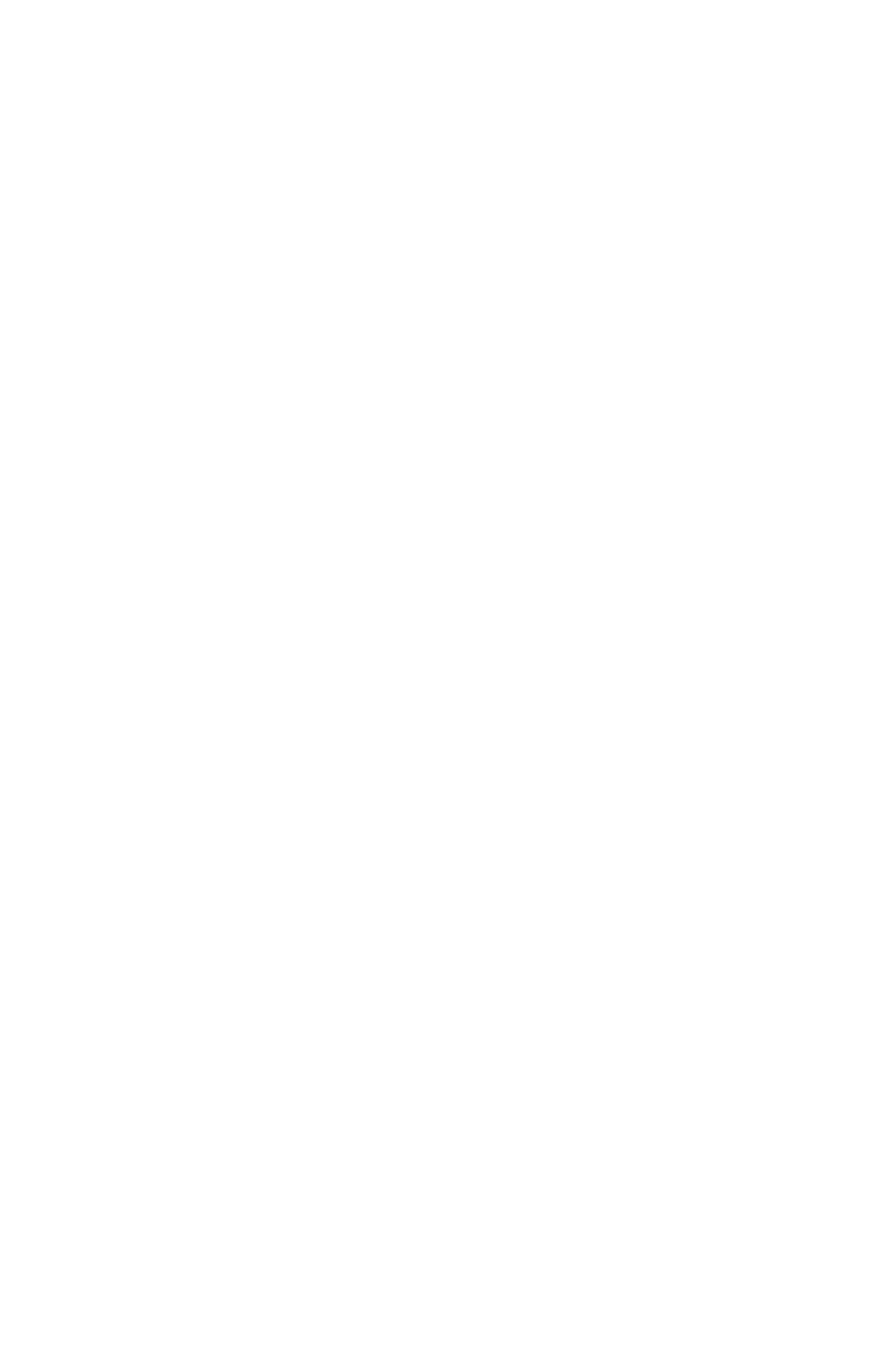 környezet kialakításával történik. A bölcsődei nevelés-gondozás helyzeteiben a szakemberismeretet nyújt, segíti a tájékozódást, a tapasztalatok és élmények feldolgozását.A kisgyermek igényeihez igazodó közös tevékenység során szerepet kap az élmények,viselkedési és helyzetmegoldási minták nyújtása, az önálló próbálkozás és a kreativitástámogatása.Az önálló választás és a döntési képesség kialakulását segíti a bátorító, ösztönző nevelőimagatartás.Bölcsődei alapelvek1.A családi nevelés elsődlegességének tiszteleteA gyermek nevelése elsősorban a család joga és kötelessége. A bölcsőde a családi nevelésértékeit, hagyományait és szokásait tiszteletben tartva és lehetőség szerint erősítve vesz részt agyermekek gondozásában, nevelésében, illetve szükség esetén lehetőségeihez mértentörekedve a családi nevelés hiányosságainak kompenzálására, korrigálására. Mindezekértelmében fontos tehát a szülők számára lehetővé tenni a tevékeny, különböző szinteken ésmódokon megvalósuló bekapcsolódást a bölcsőde életébe.2. A gyermeki személyiség tiszteletének elveA gyermeket – mint fejlődő személyiséget – a kisebb körű kompetenciából fakadó nagyobbsegítségigénye / ráutaltsága miatt különleges védelem illeti meg.A bölcsődei nevelés-gondozás értékközvetítő és értékteremtő folyamat, amely a gyermekiszemélyiség teljes kibontakoztatására, a személyes, a szociális és a kognitív kompetenciákfejlődésének segítésére irányul, az emberi jogok és az alapvető szabadságjogok tiszteletbentartásával.3. A nevelés és gondozás egységének elveA nevelés és a gondozás elválaszthatatlan egységet alkotnak. A nevelés tágabb, a gondozásszűkebb fogalom: a gondozás minden helyzetében nevelés is folyik, a nevelés helyzetei,lehetőségei azonban nem korlátozódnak a gondozási helyzetekre.4. Az egyéni bánásmód elveA gyermek fejlődéséhez alapvető feltétel a felnőtt őszinte érdeklődése, figyelme,megbecsülése, a kompetenciájának elismerésén alapuló választási lehetőség biztosítása azegyes élethelyzetekben, a pozitív megnyilvánulások támogatása, megerősítése, elismerése.Fontos, hogy a bölcsődébe járó gyermekek mindegyike folyamatosan érezze a rólagondoskodó felnőtt elfogadását akkor is, ha lassabban fejlődik, akkor is, ha esetleg több16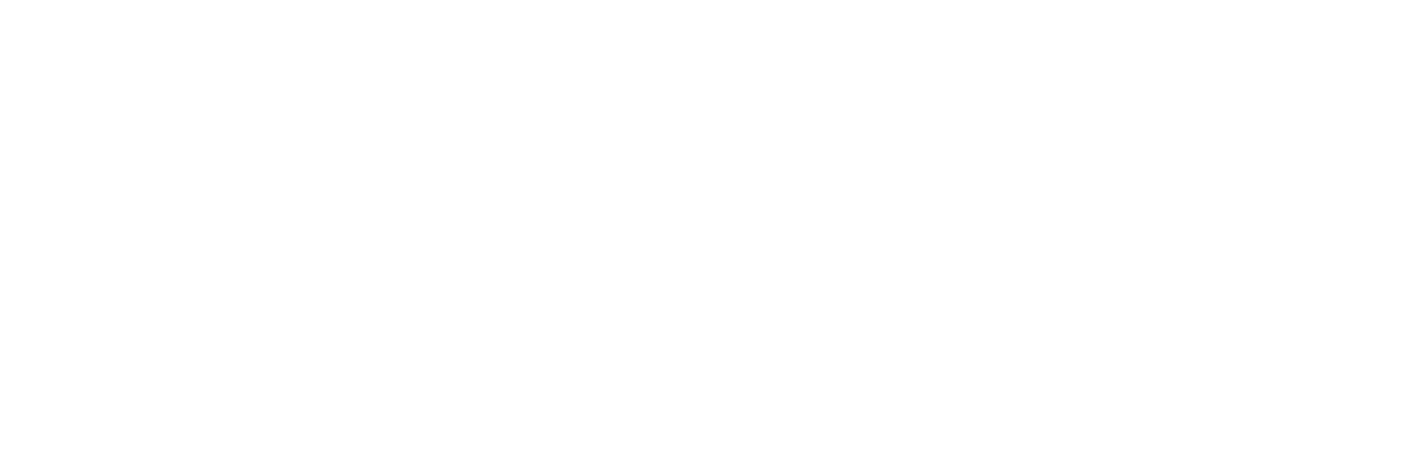 területen jelentős eltérést mutat az átlagos fejlődéstől, ha sajátos nevelési igényű, haviselkedése bizonyos esetekben különbözik a megszokottól, emiatt nehezebben kezelhető. Akisgyermeknevelő elfogadja, tiszteletben tartja a gyermek vallási, nemzetiségi/etnikai,kulturális stb. hovatartozását, és a lehetőségek szerint segíti az identitástudat kialakulását ésfejlődését, segíti a saját és a más kultúra és hagyományok megismerését és tiszteletbentartását.5. A biztonság és a stabilitás elveA gyermek személyi- és tárgyi környezetének állandósága („saját” kisgyermeknevelő-rendszer, felmenőrendszer, csoport- és helyállandóság) növeli az érzelmi biztonságot, alapulszolgál a tájékozódáshoz, a jó szokások kialakulásához.A napirend folyamatosságából, az egyes mozzanatok egymásra épüléséből fakadóismétlődések tájékozódási lehetőséget, stabilitást, kiszámíthatóságot eredményeznek a napiesemények sorában, növelik a gyermek biztonságérzetét.A gyermek új helyzetekhez való fokozatos hozzászoktatása segíti alkalmazkodását, aváltozások elfogadását, az új megismerését, a szokások kialakulását. A biztonság nyújtásatermészetszerűleg magában foglalja a fizikai és a pszichikai erőszak minden formájától valóvédelmet is.6. Az aktivitás, az önállósulás segítésének elveA gyermek ösztönzése, megnyilvánulásainak elismerő, támogató, az igényekhez igazodósegítése, az önállóság és az aktivitás tevékenység-specifikusságának, fizikai és pszichésállapottól függésének elfogadása, a gyermek felé irányuló szeretet, elfogadás és empátiafokozzák az aktivitást és az önállóság iránti vágyat.A biztonságos és tevékenységre motiváló személyi és tárgyi környezet megteremtése, apróbálkozásokhoz elegendő idő biztosítása, a gyermek meghallgatása, véleményénekfigyelembevétele, a kompetenciájának megfelelő mértékű döntési lehetőség biztosítása abölcsődei nevelés-gondozás egyik kiemelt feladata.A kisgyermeknevelő az élményszerzés lehetőségének biztosításával, saját példamutatásával,az egyes élethelyzeteknek a gyermek számára átláthatóvá, befogadhatóvá, kezelhetővétételével, a tapasztalatok feldolgozásának segítésével, az egyes viselkedésformákkal valópróbálkozások bátorításával segíti a tanulást.7. Az egységes nevelő hatások elveA nevelés értékközvetítés és értékteremtés egyben.Eredményessége érdekében fontos, hogy a gyermekkel foglalkozó felnőttek – a közöttük lévő17személyiségbeli különbözőségek tiszteletben tartásával – a gyermek elfogadásában, akompetenciájának és pillanatnyi szükségleteinek megfelelő fizikai és érzelmi biztonság ésszeretetteljes gondoskodás nyújtásában, öntevékenységének biztosításában egyetértsenek, azalapvető értékek, erkölcsi normák és célok tekintetében nézeteiket egyeztessék, nevelőigyakorlatukat egymáshoz közelíts6.2. A bölcsődei gondozás-nevelés főbb helyzeteiA nevelés, gondozás valamennyi helyzetének célja, a gyermek testi-lelki harmóniájánakelősegítése, ezért a nevelés, gondozás valamennyi helyzetében lehetőséget biztosítunk akisgyermekek számára, hogy ismerkedhessenek személyi- és tárgyi környezetükkel, és amegfelelő mintát kapják.Gondozás: Intézményünkben a kisgyermekek gondozása olyan bensőséges interakcióshelyzet a kisgyermeknevelő és gyermek között, melynek elsődleges célja a gyermek alapvetőszükségleteinek kielégítése és a szükségletek önellátásra való nevelése. Sikerespróbálkozásaikat nevelőik megerősítéssel, dicsérettel jutalmazzák, mely növeliegyüttműködési kedvüket. A sikertelenségért nem jár elmarasztalás, inkább további bíztatás.Kisgyermeknevelőink különös figyelmet fordítanak a gyakorláshoz szükséges személyenkéntnyújtott elegendő idő megadására, a szokások és az önállósodás kialakítására. Ezekmindegyike segíti a kisgyermekek számára az önelfogadást, a személyes és szociáliskompetenciák alakulását.Játék: A játék a gyermekkor legfontosabb tevékenysége, mely által a gyermek tapasztalatokatszerez, elősegíti a testi, az értelmi, az érzelmi és a szociális fejlődést. Kisgyermeknevelők amegfelelő hely, idő, légkőr, eszközök biztosításával segítik a játék szocializációs szerepénekkibontakozását. tudatos nevelői magatartásukkal (támogató, engedő, elfogadó attitűd).Fejlesztik a gyermek kreativitását, támogatják a társas kapcsolati fejlődést, a társakviselkedésének mintanyújtó szerepét, törekednek arra, hogy a játék és az együttlét örömforráslegyen a gyermek számára.Tanulás: A tanulás nem erőltetett ismeretgyarapítás bölcsődénkben. Kisgyermekkoritanulásnak tekintünk minden olyan tapasztalatot és/vagy információszerzési folyamatot,amelyben tartós változás jön létre a viselkedésben és/vagy a gondolkodásban.18Intézményünkben a tanulás tevékenységbe ágyazottan történik. A tanulás színterei atermészetes élethelyzetek: a gondozás és a játék, valamint a felnőttel és a társakkal valóegyüttes tevékenység, kezdeményezés és kommunikáció. A tanulás formái: utánzás ésmintakövetés, spontán játékos tapasztalatszerzés, a kisgyermeknevelő-gyermek interakcióbólszármazó ismeretszerzés és szokáskialakítás.66.3. Élményeken alapuló nevelési helyzetek, fejlődést segítő tevékenységek.3.1. Környezeti élmények nyújtásaAz élőlényekkel való kapcsolatteremtés alapvető igénye a gyermekeknek. A rácsodálkozástól,a megfigyeléstől, az együttjátszásig sokféle érzelemmel, sokféle formában jelenik meg. Azélővilág nagy tárházából a kisgyermekeket elsősorban az állatok érdeklik.Figyelik és utánozzák mozgásukat, hangjukat. Ha lehet, megfogják, simogatják őket. Anyálkás, csúszós csigák, bogarak is érdekesek, nem idegenkednek tőlük – ha ez bekövetkezik,az már a felnőttektől tanult mozdulat. A tollas szőrös állatok, pedig egyenesenellenállhatatlanok a gyermekek számára, nagy bennük a késztetés, hogy megérintsék őket. Azudvaron lévő fára készítenek karácsony ünnepe előtt magvakból, madaraknak valófinomságokból karácsonyi díszeket és ezeket kötözik fel a fára, hogy örömet szerezzenek ezena nagy ünnepen a kis jövevényeknekA Csicsergő bölcsődében nagy hangsúlyt fektetünk környezeti nevelésre. Célja, hogy agyermek és környezete között megfelelő összhangot teremtsünk. Ezt elsősorban a gyermekkörnyezettel kapcsolatos ismereteinek bővítésével próbáljuk megvalósítani. Minden hétfőnzöldség és gyümölcsnapot tartunk novembertől. Itt a szülők különféle gyümölcsöket hoztakbe a bölcsődébe. Ennek lényege az, hogy gyermekeink a gyümölcsök sokszínűsége általismerkedjenek az általuk ismeretlen szín és állag fajtákkal. A gyerek saját tapasztalatábóltanulnak.Azon gyümölcsöket melyek nem igényelték, hogy vágó illetve szúró eszköz kelljenfelszeletelésükhöz, azokat a gyermekek kisgyermeknevelőjükkel együtt pucolják meg. Ezzelis növelve az „aha” élmény az én csinálom élmény meglétét.A megszerzett ismeretek késztetik az egyént a későbbiekben egy tudatos környezettisztelőmagatartás tanúsítására. Az ismeretek bővítése mellett nagyon fontos a megfelelő példabiztosítása.Feldolgozható témajavaslatok:-állatok, növények, gyümölcsök-zöldségek megismertetése19------ismerkedés az időjárás jelenségeivelévszakok, időjárás jellemzőinek megismertetésejárművek megismertetéseén-élmények, testkép tapasztalatokemberi kapcsolatok: gyermekek, felnőttek, rokonok, nevek, hol lakunk, hol a bölcsőde,közvetlen környezetünk: séta a bölcsőde helyiségeiben, a belső udvar körbejárása, hollakunk, mit látunk az úton,különböző minőségű anyagok megismerése, velük való tevékenykedés-Az ismeretek bővítését gyakorlati szinten a szobai- és az udvari játék tevékenységeinek idejebiztosítja. A gyermekkel foglalkozó szakembernek nagy felelőssége van abban, hogy ki tudja-e alakítani, meg tudja-e alapozni a gyermekben a környezetért érzett felelősségtudatot. Azállatok és természet megszerettetése az alapja a későbbi környezetbarát viselkedésnek.6.3.2. Zenei élmények nyújtásaA bölcsődében sokrétű zenei élmény átélésére, tapasztalatszerzésre ad lehetőséget. Akörnyezet hangjainak megismerése, változásainak megfigyelése, a kisgyermeknevelőkellemes ének- és beszédhangja, ritmusos szövegmondása, a dallam és ritmus hangszerekmegszólaltatása, a közös mondókázás, éneklés mind formálják a gyermek esztétikaiérzékenységét, zenei ízlését, segítik a hagyományok megismerését és átélését. A személyeskapcsolatban, játékhelyzetben átélt mondókázás, éneklés, zenehallgatás pozitív érzelmeketkeltenek, örömélményt, érzelmi biztonságot adnak a kisgyermeknek. A zenei anyanyelvelsajátítása, a személyiség fejlődést segíti, hozzájárul a kisgyermek lelki egészségéhez,érzelmeik közvetítéséhez. Egyben lehetőséget nyújt a gyermek további zenei fejlődéséreLehetőséget ad a csoportban a derűs, barátságos légkör megteremtésére, pozitív érzelmeketkelt, érzelmi biztonságot nyújt. A környezet hangjainak megfigyelésére, a kisgyermeknevelőkellemes ének- és beszédhangjának, spontán dúdolgatásának, ritmusos szövegmondásánakátélésére. A dallam-és ritmusjátszó hangszerek meghallgatásának, megszólaltatásának, aközös éneklésnek élményt nyújtó átélésére. Az alkalmazott játékos mondókákat,gyermekdalokat, népdalokat és értékes zeneműveket a gyermekek életkori sajátosságaihoz,egyéni fejlettségéhez, érzelmi, hangulati állapotához igazodva választják ki, felkeltve a20gyermekek érdeklődését, formálva esztétikai érzéküket, zenei ízlésüket, ápolva ahagyományok továbbélését, erősítve érzelmi biztonságukat, fejlesztve zenei emlékezetüket,zenei anyanyelvüket. Élményszerű zenei játékok alkalmazásával fejlesztjük zenei hallásukat,ritmusérzéküket.A zenei élmények színterei a csoportszobák, a kert.6.3.3. Alkotó tevékenység – alkotó élményekAz alkotótevékenység a gyermek számára örömet nyújtó, élményadó, önkéntes tevékenység,mely az esztétikai nevelés szerves része. A kezdeményezés, a papírtépés, gyurmázás,agyagozás, a mozaik képek ragasztása, az ujj majd ecsettel és más eszközökkel való festés, anyomdázás és még sok más egyéb tevékenység, nagy örömforrást jelent a gyermekekszámára. A felnőtt szerepe kezdeményezés, együtt játszás megerősítés, segítségnyújtás,ötletadás. Alkotótevékenység közben fejlődik gondolkodásuk, emlékezetük, képzeletük,szociális kapcsolatteremtő képességük. Alkotás közben játékosan ismereteket szereznek atermészet változásáról, hagyományainkról. A kisgyermeknevelők a saját maguk általelkészített alkotásokkal a gyermekek esztétikai és környezeti nevelését is végzikA kisgyermekek életében az alkotótevékenység örömforrásként jelenik meg. Természetesenaz életkor korlátokat is szab a megvalósítás során.A vizuális technikák alkalmazása során a gyerekek anyagokkal, eszközökkel, technikákkalismerkednek. Az ábrázolás és a konstruálás munkafogásait, az anyagokkal, eszközökkel valóbánásmódot tanulhatják meg, gyakorolhatják a gyerekek. Lehetőséget nyújt saját tapasztalatokszerzésére, közös, együttes élmények megélésére, változatos érzelmek jelennek meg atevékenység során. Alkalmuk nyílik az önkifejezésre, a környezettel való kommunikációra.Ezeket az alkotó tevékenységeket a kisgyermeknevelő a játéktevékenységbe integráltan tudjameg valósítani a nap folyamán bármikor.Az előkészítő szervezés során fontos szempont a tevékenység lehetőségének felkínálása, hogya gyerekek valóban az örömöt, a sikerélményt és ne a teljesítménykényszert éljék meg. Azttapasztalják meg, hogy miből, hogyan és mivel lehet valamit elkészíteni. Az elkészítésfolyamata is játék, a funkcióöröm gyakorlása történik. Krétával, festékkel, agyaggal, papírral,fonallal, gyapjúval, terményekkel, fával, kővel, homokkal, vízzel, stb. játszunk.A tevékenységek megszervezéséhez alapot, élményt adhatnak az évszakok változásai, atermészet szépségei, a gyermekek által megérthető világ tárgyai, eseményei, és az ünnepek.Az érdekesnél érdekesebb alkotó élmények biztosításának színterei a csoportszobák, az udvar.216.3.4. Mese-vers-mondóka-bábozás – anyanyelvi élményekA népi mondókák mondogatása hatásosan segíti a beszédészlelés és a beszédmegértésfejlődését. A mese segítségével a gyermekek a beszéd és a kommunikáció legváltozatosabbkelléktárát sajátítják el. Ismereteik bővülnek. A mese belső képteremtő, érzelemgazdagítóhatása miatt élményeket nyújt, hangulatot kelt, illetve csillapítja a belső feszültségeket. Amese hallgatása során szerzett közös ismeretek és érzelmek, az együtt átélt szép pillanatok,későbbi beszélgetések lehetőségeit adja, társas kapcsolatokat fejleszt. A meséből a gyermekekötleteket ismerhetnek meg, szabálytudatukat fejleszti.A verselés, mesélés, bábozás, képeskönyv nézegetés bensőséges kommunikációs helyzet, ígya kisgyermek számára oly fontos érzelmi biztonság egyszerre feltétel és eredmény. A vers,mese nagy hatással van a kisgyermek érzelmi, értelmi és szociális fejlődésére beszéd,gondolkodás, emlékezet és képzelet.A napi tevékenység során többször is mondhatunk - a helyzethez illő - mondókát, rövidverset. Az anyanyelvi élmények színterei a csoportszobák, az udvar.6.3.5. Mozgás – mozgásélményekCsecsemő- és kisgyermekkorban a mozgás alapvető formái alakulnak ki, és a megfelelőfeltételek biztosításával fejlődnek. A mozgásigényük rendkívül nagy, ezért a gyermekekelegendő mozgásteret kell biztosítani, hogy gyakorolják a mozgást. Minél változatosabbmozgásteret nyújtunk, annál biztonságosabban mozognak. A gyermekek által használtélettereken - a csoportszobában is - legyenek mozgásra inspiráló eszközök, mivel amozgásigény rendkívül nagy. Változatos eszközökkel és a gyermekek önálló, szabadmozgásának biztosításával tesszük lehetővé, hogy a mindennapi mozgás örömét átélhessék. Amozgásfejlődést elősegítő játékeszközök az érdeklődés felkeltése, a mozgás aktivitásfenntartása szempontjából is nagy szerepet játszanak. Biztonságos, veszélyforrásoktól mentesmozgásteret szükséges biztosítani minden korcsoportban.2021 szeptemberétől megnyitjuk tornaszobánkat. Már az ősz beköszöntével az időjárásiváltozások miatt, amikor már kevesebb időt tölthetünk az udvaron, előre meghatározottütemterv szerint rendszeresen meglátogatják majd a tornaszobát a bölcsődébe járó gyerekek,ahol a felszereltségnek köszönhetően számos nagymozgást fejlesztő tevékenységre nyíliklehetőség. Emellett tervezünk a gyermekek számára olyan mozgásos programot, melyeket aszüleik jelenlétében is kipróbálhatnak.A nagymozgások mellett a finom és célszerű, a cselekvések elvégzéséhez szükségespraktikus mozgások gyakorlásának lehetőségét is biztosítjuk az önállósági törekvések22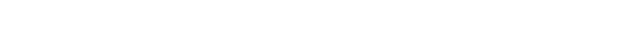 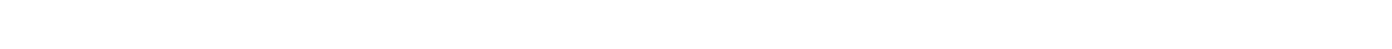 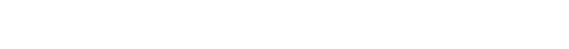 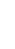 támogatásával a gondozás különböző területein, és a szobai játékok sokféleségével, ezektudatos összeválogatásával. Ezért mind a szobában, mind a szabad levegőn biztosítani kellennek lehetőségét. Mind a nagymozgások mind a kisebb mozgások a finommotorikafejlesztése fontos.6.3.6. Egyéb gyermekvédelmi feladatokA gyermekvédelmi feladatok ellátását a bölcsődében a gyermekek védelméről és gyámügyiigazgatásról szóló 1997. évi XXXI. törvény szabályozza.A Csicsergő bölcsőde vezetője egyben a bölcsőde gyermekvédelmi felelőse is.A gyermekvédelmi feladatokat az ő irányításával, vele munkamegosztásban végzik a bölcsődeszakképzett dolgozói.A veszélyeztetettség felismerése és jelzése.A gyermekbántalmazás jeleinek felismerése, jelzéseA felismerést segítő jele: -külső jelek, sérülések,a fejlődés elmaradása gyermek inadekvát viselkedéseelhanyagolásra utaló szülői magatartásA családtámogatási formák megismertetése.Segítünk minden hátrányos helyzetű, halmozottan hátrányos helyzetű és/vagy veszélyeztetettgyermeket nevelő családnak azzal, hogy a bölcsődei elhelyezéssel lehetővé válik, hogy agyermek alapvető jogai érvényesüljenek akár a szülő kérésére, akár a jelzőrendszer bármelytagja által jelezve történt az. Ennek érdekében együttműködünk a családokkal, családsegítő-és gyermekjóléti szolgálattal és minden olyan intézménnyel (lsd. A bölcsőde kapcsolatai másintézményekkel), aki segítségére lehet a családnak, azon keresztül a gyermeknek.6.3.7. Speciális feladatunkA sajátos nevelési igényű kisgyermek nevelése - gondozása. Integrált csoportban tudjukelhelyezni a kisgyermeket. Az egészséges kisgyermek által nyújtott minta a sérült kisgyermekfejlődését segítheti, illetve az ép gyermek egészséges személyiség fejlődését pozitív iránybanbefolyásolhatja. A bölcsődében csak olyan SNI gyermek gondozható, aki nem ön ésközveszélyes, illetve akinek a bölcsőde biztosítani tudja az ellátást. Az SNI gyermekfelvételét követően 3 hónap múlva dönt a további ellátásról egy meghatározott team.23A gyermekek fejlesztése a bölcsődében történik, Pedagógiai Szakszolgálat szakembereivel. Akorai fejlesztő szakember segítségével lehetőség van a testi-lelki fejlődésben enyhe fokonelmaradt, lassú fejlődésű gyermekek korai fejlesztő felkészítésére, biztosítva ezzel számukraaz esélyegyenlőség lehetőségét. A korai fejlesztés és gondozás feladata a testi, az érzékszervi,az értelmi, a beszéd és más fogyatékosság megállapításától kezdődően a gyermekekfejlesztése gondozása a szülő bevonásával. A különleges gondozás keretében járó koraifejlesztést az illetékes szakértői és rehabilitációs bizottságok szakvéleményei alapján kellmegvalósítani. A feladatokat minden esetben a gyermek aktuális igénye, állapota határozzameg. A gyermekeket a törvényben meghatározott ideig gondozzuk-neveljük a bölcsődeicsoportban. A kisgyermeknevelők erre irányulóan továbbképzésen vesznek részt.7. Ünnepek a bölcsődébenAz ünnepek alkalmával alkalomhoz illően kidíszítjük a csoportszobákat és az átadót is.Ajándékot készítünk a gyermekeknek, illetve az anyukáknak, nagymamáknak, ez lehetközösen készített ajándék is. Örömmel ragasztanak, festenek, formáznak. A bölcsődében akülönböző ünnepek előtt a kisgyermeknevelők az adott ünneppel kapcsolatos verseket,dalokat mondogatnak, dalolnak, ezekkel közelebb hozva a gyermekhez az ünnep örömét. Abölcsődei ünneplés élménye viszont nem homályosíthatja el az otthoni ünnep hangulatát,hiszen a gyermek élményeinek legfőbb színtere a család kell, hogy legyen, a bölcsőde csakkiegészítő szerepet vállal.Márton-nap: A népszokáshoz kapcsolódó énekeket dalolunk és verseket mondunk. Akisgyermeknevelők már az ünnep előtt liba alakzatot ábrázoló sémákat készítenek, amit agyerekek életkoruknak megfelelően díszítenek. Uzsonnakor libazsíros kenyeret eszünk, hogyaz elkövetkező évben ne éhezzünk, az „új bor” helyett pedig jó meleg teát iszogatunk.Mikulás: A Mikulás minden évben ellátogat a bölcsődénkbe, ahol a gyerekek már izgatottanvárják őt. A piciknek a teraszról integet, a bátrabbakkal beszélget egy kicsit, a gyerekekénekszóval üdvözlik őt. Közben zsákjából előkerülnek a szaloncukrok, és egyéb finomságok.Amíg délután alszanak a gyerekek, a Mikulás visszalopózik és a kis csizmákat megtölti sok-sok finomsággal.Adventi készülődés: Az adventi időszakban a csoportszobában az adventi zsákokban mindennap meglepetést tartogat a gyerekek részére a karácsonyi ünnepig. Adventi koszorútkészítünk, amin együtt gyújtunk meg a gyertyákat a gyerekekkel, nagy titkolózás közepette a24gyerekek gyönyörű ajándékokat alkotnak a szüleiknek kisgyermeknevelőjük segítségével. Azehhez kapcsolódó szülői délutánt Luca naphoz közeli délutánon rendezzük.Medve –nap: Ha a medve február 2-án, azaz Gyertyaszentelő napján kibújva a barlangjábólmeglátja az árnyékát, azaz süt a nap, akkor sürgősen visszabújik, úgy gondolván, hogy mégsokáig tart a tél. Azonban, ha borult az ég, akkor hamarosan jön a tavasz.Ezen a napon a gyermekek behozhatják otthonról a kedvenc kis mackójukat. Macis dalokaténekelünk, mondókákat ismételgetünk, macit színezhetnek. A macikat „életre kelthetjük” akárbábozással vagy egyszerűen csak szerepet kapnak éneklés közben. Macis játékokat játszunkvagy barlangot is építhetünk mely a gyermekek számára nagy élmény. Már a legkisebbek isjátékosan ismerkedhetnek a népi megfigyelésekkel, szokásokkal az életkori sajátosságoknakmegfelelően.Farsang: Bölcsődénkben a farsang egész napos program. A gyermekek már érkezéskorjelmezbe öltöznek, amit akár délután újra felvehetnek, ha kedvük tartja. Nálunk nemcsak agyerekek, hanem a kisgyermeknevelők és a bölcsődei dajkák is jelmezt öltenek, így várják agyerekeket. Az egész nap a farsang jegyében telik, énekelnek, mondókáznak, egymástmeglátogatják a csoportok. A délutáni pihenés után ismét mulatozás, tánc, móka, kacagásvárja a gyerekeket.Húsvét: A bölcsődénkben húsvét napjára is készülünk. Mondókákat, dalokat mondunk,énekelünk. Sokat beszélgetünk a nyusziról, elővesszük a húsvéti mesekönyveket, leporellókat.Lehetőségük van nyuszis, hímes tojásos nyomtatványt színezni, tojásformákat vágunk ki,melyre ujjal festhetnek, illetve ragaszthatnak is. Nagyon kedvelt a bárány forma vattával valóberagasztása. Délelőtt folyamán a húsvéti népszokást követve a fiúk meglocsolják a lányokat,a lányok „festett tojással” kedveskednek. A húsvét előtti nyitvatartási napon a gyermekekapró ajándékot kapnak, melyet az udvaron elszórva kereshetnek meg.Anyák napja: Az anyák napja bölcsődénk számára nagyon fontos ünnep, hiszen ezen anapon az édesanyákat köszöntjük. Egy aprósággal, kis verssel köszönetet mondhatnak már abölcsődés korú gyermekek is. Anyák napi verseket gyakorlunk, melyet el is „mondanak” agyermekek délután érkező édesanyjuknak, nagymamáknak. Mindezt a gyerekek akisgyermeknevelőjük segítségével készített apró ajándék átadásának kíséretében tehetigyermekek.25Gyereknap: A bölcsőde megszokott, nyugodt légköre erre a napra kicsit megbolydul. Szabada vásár, szól a zene, tele az udvar gyerekekkel, a délelőtt folyamán a kisgyermeknevelőkkel azelőre tervezett programon vesznek részt a gyerekek, mulatsággal, lufikkal kedveskedünk.Délután a szülők is bekapcsolódnak is ráérősen beszélgetnek, figyelik gyermekeik játékát,vagy épp csatlakoznak hozzájuk. Minden évben ez alkalomból, ajándékkal kedveskedünk agyermekeknek.Búcsúzás: Az óvodába készülő gyermekkel mondókát mondunk: „Bölcsődésből óvodás lesz,óvódásból iskolás, akármilyen nagy a világ, ez mindenütt így szokás.”, melyet szüleiknekelmondanak. Ezután a kisgyermeknevelők által készített tarisznyát kapják meg, melyben apróútravalók találhatóak. A kis tarisznyával elballagnak a bölcsődéből.Használjuk a szülők részéről is nagy népszerűségnek örvendő, heti rendszerességgel,személyes üzenetekkel megtöltött családi füzetet. Itt lejegyezzük a gyermekbölcsődébeneltöltött idejében történteket, étkezését, játékát, szociális életét, újtevékenységeket, egyedijellemzőket, ugyanitt negyedévente fejlődési összefoglaló készül az adott gyermekről.·Acsaládi füzetben szerepel továbbá a gyermek beszoktatásának összefoglalása, és abölcsődevezető által közölni kívánt közös üzenetek, meghívók, értesítések közlése is. Abölcsőde saját facebook oldallal rendelkezik, ahol a fontosabb tudnivalók közzététele történik.8. Búcsú a bölcsődétőlIntézményünkben szeretnénk elérni, hogy a gyermekek sok területen örömmel, magabiztosan,önállóan, vagy kis segítséggel végezzék tevékenységeiket, önállóságuk az óvodáskor eléréséigkialakuljon. például: étkezés, öltözködés és tisztálkodás.A kisgyermeknevelő jelenléte mellett egyre inkább megnő a társak jelentősége, azegyüttjátszás magasabb szintű formái jelennek meg a játéktevékenységbe.A gyermek jól tájékozódjon a csoportjában, a bölcsődei napirenden belül.Ismerje és elfogadja a csoport szokásrendjét, szabályait.Környezete iránt érdeklődő, nyitott legyen. Szívesen részt vegyen újszerű vagy márismert tevékenységekben.Bátran kommunikáljon, szókincse egyéni fejlettségéhez viszonyítottan gazdagodjon.A bölcsődés gyermekeink többsége szobatisztává váljon.26Céljaink elérésének érdekében a kisgyermekek érdekeit leginkább figyelembe vevőnapirendet és vele összhangban levő kisgyermeknevelői munkarendet állítottunk össze. Aszakdolgozói munkarendet a bölcsődei dajkák egészíti ki.9. Dokumentáció a bölcsődébenA bölcsőde a gyermek fejlődésének nyomon követése, a fejlődési folyamat alakulásáról valótájékozódás céljából az egyes módszertani javaslatokban megfogalmazott módondokumentációt vezet.A dokumentáció vezetése, az abban szereplő adatok, információk felhasználása a gyermekrőlvaló lehető legmagasabb színvonalú gondoskodás biztosítása, a gyermek fejlődéséneksegítése, a hátrányos helyzetű gyermekek esetében a hátrányoknak és következményeiknekenyhítése érdekében történjék. A dokumentáció semmiféleképpen sem a gyermekekminősítését szolgálja.A dokumentáció vezetésénél fontos szempontok: a tárgyszerűség (objektivitás), a validitás (aszempontok, kategóriák, kritériumok stb. alkalmasak annak a helyzetnek, folyamatnak ajellemzésére, amelyre használják őket), a hitelesség, az árnyaltság, a rendszeresség, ill. afolyamatosság.A dokumentáció készítéséhez alkalmazott módszerek, és eszközök kiválasztásánálkülönösképpen tekintettel kell lenni a kisgyermekek fokozott biztonságigényére (személyi- éstárgyi környezet állandósága, az adott helyzetnek a kisgyermek megszokott, számáraelfogadott élethelyzetekhez való hasonlósága).A bölcsődevezető dokumentációja kiterjed mind a dolgozókkal kapcsolatos, mind azellátottakkal kapcsolatos dokumentációk összességére.A bölcsődeorvos dokumentációja magába foglalja a gyermek egészségügyi dokumentációját.A bölcsődékben vezetendő dokumentáció munkakörönként:Bölcsődevezető:felvételi könyvbölcsődei kérdőív (KSH adatszolgáltatás)munkaköri leírásokköltségvetésheti étrend ellenőrzésefertőző betegségekről történő kimutatásdolgozók egészségügyi könyve27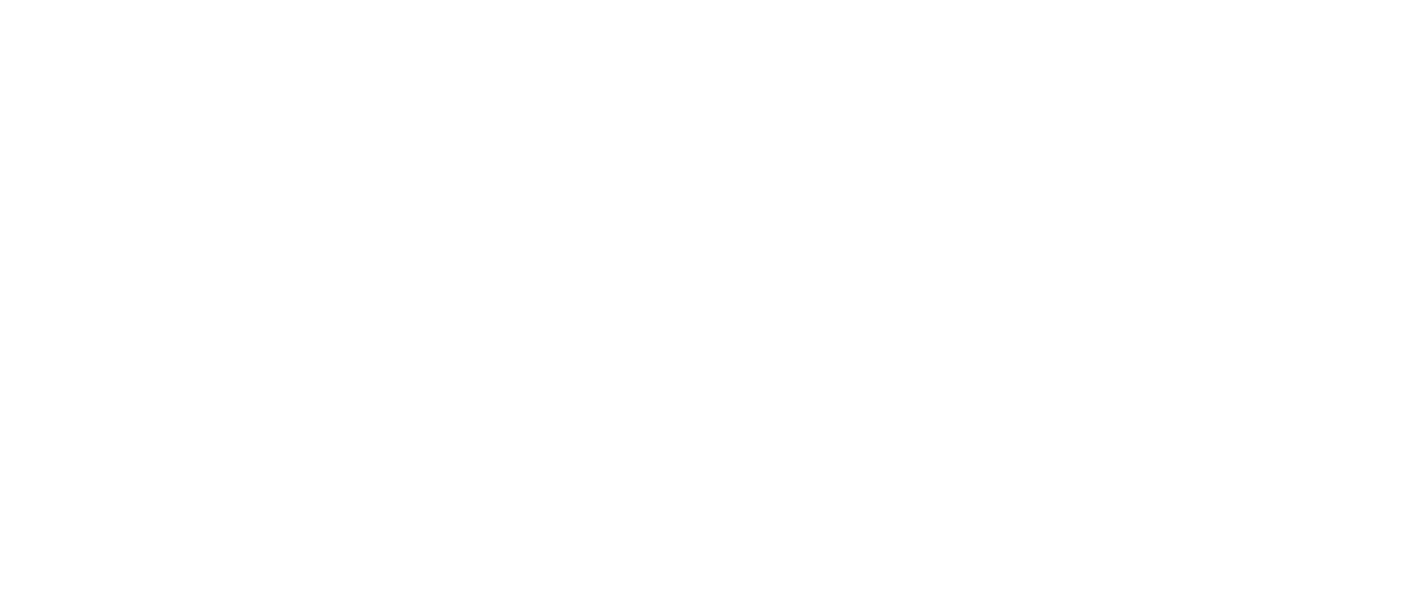 dolgozók szabadságának nyilvántartásadolgozók jelenléti kimutatásaszemélyügyi anyagok kezelésekis-és nagy értékű eszközök nyilvántartása (leltár)munkavédelmi napló vezetéseadatkezelés adatvédelem és adattovábbításÉlelmezésvezetőétkezők nyilvántartása (gyermekek, dolgozók) 328/2011. (XII. 29.) Kormányrendelet4. számú mellékleteheti étrendek,nyersanyag –kiszabat árubeszerzési bizonylatok,számlákadagolási útmutató, ételrecept-gyűjteményBölcsődeorvos:Egészségügyi törzslap (egy év alatt havonta, 1-3 évig negyedévente)Kisgyermeknevelőkcsoportnapló napontanapi jelenléti kimutatás 328/2011 (XII.29.) Kormányrendelet 2. sz. mellékletebölcsődei gyermek-egészségügyi törzslap,a fejlődési naplócsaládi füzet10..Élelmezés a bölcsődébenA gyermekek életkori sajátosságai miatt a bölcsődékben helyben készített élelmezéstbiztosítunk. A bölcsőde saját főzőkonyhával rendelkezik. A főzőkonyhákban a közvetlenirányító és egyszemélyi felelős az élelmezésvezető. Az élelmezéssel kapcsolatos feladatokellátásában szakképzettséghez kötött munkakörök:ÉlelmezésvezetőSzakácsnő28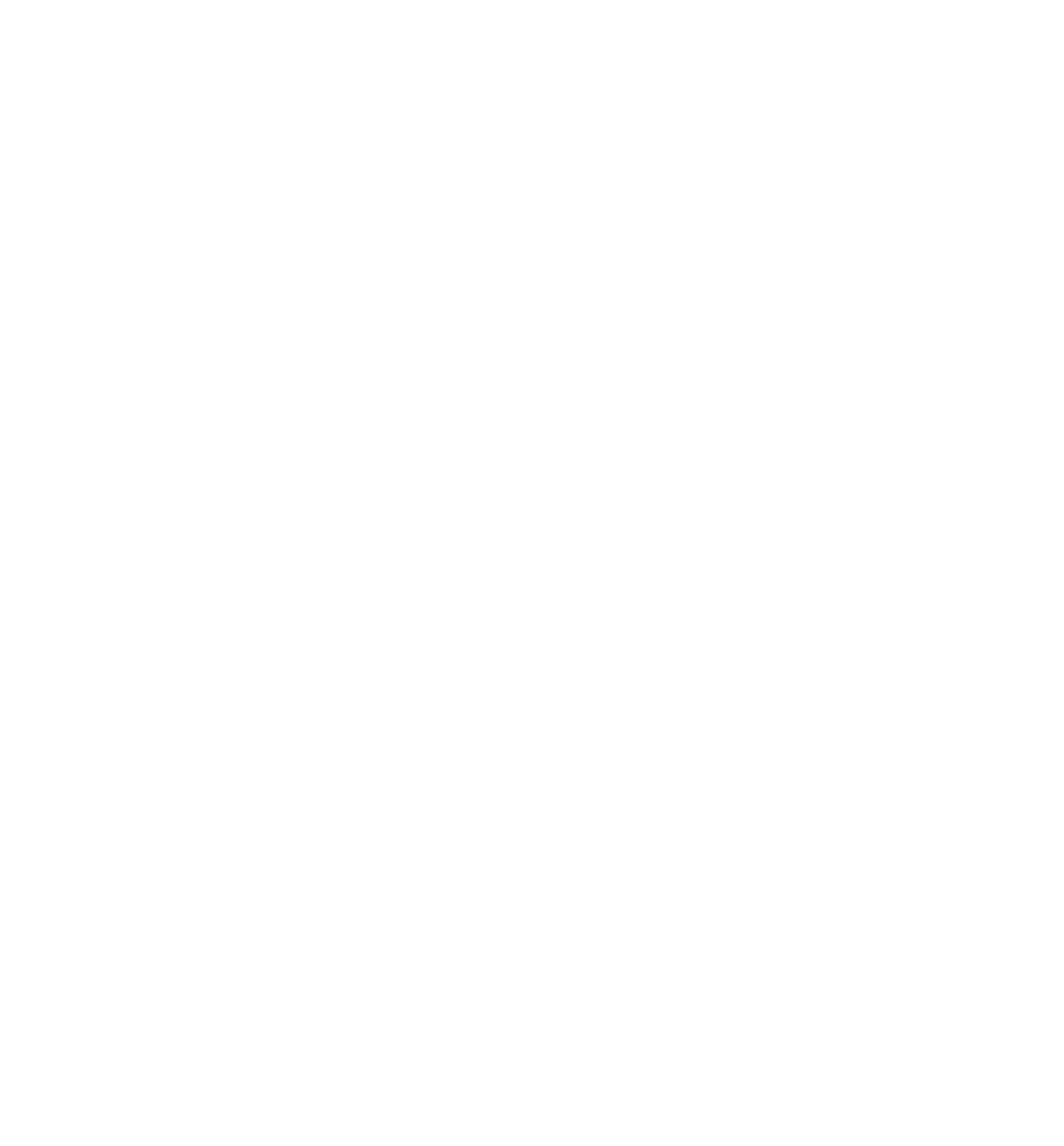 Az élelmezésben a HACCP rendszer kialakított, éves felülvizsgálata rendszeres, az élelmezéselkészítése, tálalása, kiszolgálása, az élelmiszerek beszerzése, raktározása a szabályzókbetartásával történik. A bölcsődékben törekszenek a természetes alapanyagok felhasználásánalapuló élelmezésre. Tartózkodnak a mesterséges alapanyag felhasználásától. Előnybenrészesítik az egészségtudatos táplálkozást, friss alapanyagok felhasználását,areformtáplálkozás alapelveit. Szükség esetén diétás menü összeállítását is elkészíti azélelmezésvezető. Napjainkban sajnos egyre több gyermek szenved ételallergiában. Diétásétkeztetést csakis szakorvosi igazolással tudunk vállalni, a 37/2014. (IV. 30.) EMMI rendelet15.§alapján.Agyermekek étkeztetése korszerű élelmezéstechnikai alapelvekfigyelembevételével történik.111. Bölcsődei ellátás igénybevételének módja, keretei1.1. Bölcsődei felvétel rendje, az ellátás kérelme, létrehozása, megszüntetéseSiófok Város Csicsergő Bölcsődébe azok a gyermekek vehetők fel, akik siófoki állandólakcímmel rendelkeznek, és életvitelszerűen Siófokon tartózkodnak. A felvétel a szülő(törvényes képviselő) írásbeli kérelme alapján történik. A felvételi kérelmek benyújtásárafolyamatosan van lehetősége a szülőknek. Ha a gyermek felvételt nyert, és a megbeszéltidőben nem kezdi meg a beszoktatást, illetve annak megváltoztatását nem kéri, indokoltesetben maximum 1 hónapig tartjuk fenn a helyet számára, ezt követően, - még igényli, azellátást - újra be kell íratni a gyermeket.Siófok Város Önkormányzata Képviselő – Testületének 34/ 2016. (XII. 19.) ÖnkormányzatiRendelete, Siófok Város Önkormányzata által biztosított szociális és gyermekvédelmiellátásokról, és a bölcsődés korú gyermeket nevelő családok támogatásáról, 16 §.alapjánSiófok Város Önkormányzata az általa fenntartott bölcsődében bölcsődei ellátást biztosít:(1) A bölcsődébe a gyermekek védelméről és a gyámügyi igazgatásról szóló törvénybenmeghatározottakon túl elsősorban a Siófokon lakóhellyel rendelkező szülők, vagy egyedülállószülő gyermekét kell felvenni, akinek a szülei, vagy az egyedülálló szülője munkaviszonyban,vagy munkavégzésre irányuló egyéb jogviszonyban áll (a továbbiakban együtt:munkaviszony), amely miatt a gyermeke napközbeni ellátását biztosítani nem tudja.(2) A bölcsődébe felvehető az a gyermek is, akinek a szülei, vagy az egyedülálló szülője,siófoki tartózkodási hellyel, vagy siófoki munkahellyel rendelkezik és munkaviszonyban áll,29amely miatt a gyermeke napközbeni ellátását nem tudja biztosítani, feltéve, hogy minden atelepülésen állandó lakóhellyel rendelkező gyermek bölcsődei felvétele teljesíthető.A bölcsődei ellátás megkezdésekor az intézmény megállapodást köt a szülővel, a törvényesképviselővel az ellátás feltételeiről. (1. számú melléklet) A gyermekek védelméről és agyámügyi igazgatásról szóló 1997. évi XXXI. tv. 42.§. (1) értelmében amennyiben a gyermeknem érett az óvodai nevelésre, a 4. életévének betöltését követő augusztus 31-ig továbbgondozható a bölcsődében. A sajátos nevelési igényű gyermekek nevelését, gondozását abölcsődéink a gyermek 6. életévének betöltéséig biztosíthatják. A gyermekek fejlesztésénekmegszervezését segítik.A bölcsődei felvételt a szülő, illetve a szülő hozzájárulásával kérheti a körzeti védőnő, a házigyermekorvos, a család - és gyermekjóléti szolgálat.A szülő a bölcsődei ellátás feltételeiben bekövetkező változástól számított 15 napon belülköteles értesíteni Siófok Város Óvodája és Bölcsődéje intézményvezetőjét.Azintézményvezető a bölcsődei ellátást megszünteti, ha az ellátás megállapításnak feltételei márne állnak fenn, illetve a gyermek hiányzása 30 napot meghaladja, és annak okáról a szülő azintézményt nem értesíti.Bölcsődei ellátás ideje alatt a szülőnek egyszer van lehetősége, hogy a gyermek hosszantartóbetegsége esetén szüneteltesse az ellátást orvosi javaslat esetén.111.2. Bölcsődei élet szervezési kérdései1.2.1. Kapcsolat a szülőkkelBölcsődénkben a gyermekek egészséges szocializációja, a személyiségfejlődése érdekébenkiemelt szakmai feladat a család – bölcsőde közötti kapcsolat erősítése, a családi neveléssegítése. A családi és a bölcsődei nevelés közötti összhang, a szülők és a kisgyermeknevelőkközött kialakult bizalom, együttműködés elősegíti a gyermekek egészséges, testi, lelki ésszociális fejlődését. Mindenkor nyitottak vagyunk a kisgyermekes családok számára. Aszülők a bölcsődébe való jelentkezéskor széles körű tájékoztatást kapnak a bölcsődei életről, aszokásokról, szabályokról, a családlátogatás jelentőségéről, a beszoktatás módjáról.Szülői értekezletek: A bölcsődevezető a felvétel alkalmával, majd később a napicsoportlátogatások, az egyéni beszélgetések és a szülői értekezletek alkalmával tartkapcsolatot a szülőkkel. Évente legalább két alkalommal szervez szülőértekezletet, a szülőket30érintő kérdésekről. Az új szülők részére augusztus 2-4 hete – tájékoztató jellegű szülőértekezletet tart. Az első szülőértekezlet után a bölcsődevezető megismerteti a szülőket akisgyermeknevelőkkel megállapodnak a családlátogatás időpontjában ás a beszoktatásokidejéről.Családlátogatás: A szülőkkel való kapcsolat kialakításának és fenntartásának első formája acsaládlátogatás. A családlátogatás során, a gyermek a megszokott, biztonságot nyújtókörnyezetében találkozhat a számára még ismeretlen személlyel, a kisgyermeknevelővel,mely által a barátkozás, kapcsolatfelvétel könnyebbé válik. A szülő/k az otthonikörnyezetükben egy kellemesebb, oldottabb légkörben kaphatnak további, személyre szólóinformációkat a bölcsődei életről, mélyebben megismerhetik a kisgyermeknevelő személyétés lehetőségük nyílik szorongásaik feltárására, oldására ebben a nem hivatalos környezetben.A kisgyermeknevelő megismerheti a gyermeket a maga természetes közegében, megfigyelhetiviselkedését, reakcióit és információkat gyűjthet az egyéni bánásmód kialakításához, valaminta gyermek otthoni miliőjéről. A családi élet az emberek intim szférájához tartozik, ezért acsaládlátogatás lehetőségének ajánlásakor, az időpont megválasztásakor tiszteltben tartjuk acsalád kívánságait. A családlátogatás történhet a „saját kisgyermeknevelő” és társkisgyermeknevelő részvételével, valamint ha szükséges, más szakemberek bevonásával(gyógypedagógus, védőnő, családsegítő, gyermekorvos). A családlátogatás lehetőleg abeszoktatás előtt történjen, és a látogatásról dokumentáció készül.Szülővel történő fokozatos beszoktatás: A három éven aluli gyermekek természetes életterea család. Hasonló korú társakkal való együtt nevelkedése nem saját, hanem a társadalmiigény. Feladatunk, hogy az igény kielégítése mellett csökkentsük azokat a problémákat,nehézségeket, amelyeket a szülőktől való elválás, a környezetváltozás okoz. Ezt a céltszolgálja a szülővel történő fokozatos beszoktatás, amit a szülőkkel egyeztetve, a szakmaalapelvei és a felhalmozódott tapasztalati értékeink és a kisgyermek érdekei szerint tervezünkés végzünk. A módszer lehetőséget ad arra, hogy lehető legkíméletesebb módon történjen azelválás, és a gyermek biztonságban érezze magát az új környezetben. Az anya vagy az apajelenléte megkönnyíti a gyermek számára az új környezet elfogadását, elősegíti akisgyermeknevelővel való jó kapcsolat, érzelmi kötődés kialakulását. Mérsékeli az adaptációsorán mutatkozó stressz reakciókat (pl. sírás, tiltakozás, nyugtalanság, étkezési zavar,alvászavar). A szülők megismerhetik az ellátás minden részleteit, közvetlenül láthatják anevelő munkát, a nevelői magatartást, módszereket. Módszertani levél, és belső adaptációs31jegyzet alapján végezzük, rugalmasan alkalmazzuk, a gyermek, szülő egyéni igényeinekfigyelembe vételével. A „saját” kisgyermeknevelő napi, és összegző feljegyzést készít azeseményekről a gyermek dokumentációjábaNapi beszélgetések a szülővel: Fontosnak tartjuk a kölcsönös tájékoztatást a bölcsődébeérkezéskor és a hazaadáskor. Érkezéskor a szülő nyújt információt az előző nap gyermekkelkapcsolatos eseményeiről, a gyermek egészségügyi állapotáról, változásairól. Hazaadáskor akisgyermeknevelő tájékoztatja a szülőket a gyermekről (hangulata, közérzete, társkapcsolata,beszéd, játék, mozgás, étkezés, alvás, levegőzés, önállóság, stb.) Ügyelünk arra, hogy abeszélgetés a gyermek bevonásával történjen. A napi beszélgetések formálják a kapcsolatot éserősítik a bizalmat, lehetőséget ad a gyermek és egymás jobb megismerésére, a nevelésösszehangolására.Szülőcsoportos beszélgetések: A kapcsolattartásnak olyan módszere mely lehetővé teszi,hogy az adott csoporthoz tartozó gyermekek szülei szervezett formában találkozhassanak,beszélgethessenek aktuális témákról a gyermekek fejlődésével, nevelésével kapcsolatban. Abeszélgetések célja a családi nevelés segítése, a gyermek személyiségfejlődésének,szocializációjának elősegítése. A beszélgetéseket a kisgyermeknevelők vezetik. Féléventelegalább két alakalommal szervezzük, a szülőkkel megbeszélt időpontokban. A beszélgetésekerősítik a partneri együttműködést, a bizalomra épülő jó kapcsolatot. Szülői közösségekalakulhatnak ki. A beszélgetés ideje alatt a gyermekek felügyeletét biztosítjuk.Egyéni beszélgetések:Aszemélyes beszélgetést igénylő kérdésekben, nevelésiproblémákban egyéni beszélgetést kezdeményezhet a szülő, a kisgyermeknevelő, abölcsődevezető. A közös átgondolás szakmai kompetenciát meghaladó eseteiben szakemberbevonása is kérhető. A nyugodt beszélgetés feltételeit és a kisgyermek felügyeletétbiztosítjuk.Családi füzet: Tájékoztatásírásos formája, mely nem helyettesíti a személyes, közvetlenkapcsolattartást, de kiegészíti és megerősíti azt. Tájékoztatást a kisgyermeknevelő a gyermekfejlődéséről, a bölcsődei élet eseményeiről, a programokról, stb. A családi füzetbejegyzéseinek folyamatosságával a kisgyermek bölcsődében töltött időszakáról hagyunknyomot a család, a kisgyermek számára.32Szervezett közös programok: A programok a családok igényeihez igazodó többletlehetőségek a családi nevelés, a család bölcsőde kapcsolatának erősítése érdekében. Aprogram lehet, családi délelőtt vagy délután, kézműves alkotó foglalkozás, bábelőadás, stb.Az ünnepekhez, különleges napokhoz kapcsolódóan közös délutánokat rendezünk. Agyermekek a szülők biztonságot adó jelenlétében szereznek tapasztalatokat a társashelyzetekről, együtt játszhatnak szüleikkel és kortársaikkal. A szülők ötleteket kaphatnakegymástól is a neveléshez, megoszthatják tapasztalatikat egymással.11.2.2. Gyermekcsoportok szervezéseA bölcsődei gyermekcsoport létszámát jogszabályok határozzák meg. Intézményünkadottságainak függvényében normál bölcsődei csoportban 12-14 gyermek nevelésétbiztosítjuk. Ha a csoportban egy sajátos nevelési igényű kisgyermekeket is ellát a csoport 11gyermek a törvénybe meghatározott létszám.. Az ennél magasabb létszámot szakmailag nemtartjuk elfogadhatónak. A megengedettnél több gyermek nem csupán ellátási problémát jelenta kisgyermeknevelőnek, hanem nagyobb a zaj a csoportban, valószínűsíthetően több akonfliktus, megterhelőbb az alkalmazkodás a gyermekek számára, kevesebb a lehetőség azegyéni bánásmódra. A gyermekek a bölcsődei ellátás teljes időtartama alatt ugyanabba azéletkor szerinti homogén gyermekcsoportba járnak, ahol a gyermekek között 8-10, lehetőségszerint maximum 12 hónapnál nem nagyobb a fejlettségbeli különbség.11.2.3.Napirend: Bölcsődénkben törekszünk a gyermekek napirendjének jól szervezett,folyamatos és rugalmas kialakítására, mely figyelembe veszi a gyermekek igényeit,szükségleteit. Ezáltal megteremtjük meg a nyugodt, folyamatos nevelés, gondozás feltételeit,annak megvalósítását. Így biztosítjuk számukra a biztonságot, kiszámíthatóságot, aktivitást ésaz önállósodás lehetőségét. A csoportokban, a napirenden belül az egyes gyermekek egyéniigényeit úgy elégítjük ki, hogy közben a csoport életében is áttekinthető rendszer van, agyermekek tájékozódnak a várható eseményekről, nincs felesleges várakozási idő. Ez egybena csoport belső nyugalmát is biztosítja. A napirend kialakításánál figyelembe vesszük agyermekek életkorát, fejlettségét, egyéni szükségleteit, otthoni életét, életritmusát, az adottévszakot és időjárást, a csoportlétszámot, a „saját kisgyermeknevelő” fontosságát, a tárgyifeltételeket és egyéb tényezőket (pl. a bölcsőde nyitása, zárása, stb.). Lényegesnek tartjuk a jómunkaszervezést, a bölcsődei dajkák, élelmezésben dolgozók összehangolt munkáját.A napirend évszakonként, életkoronként az időjárás változás, életkori sajátosságok miattrugalmasan változik.33Gyermekek napirendje68891.30-8.00 A gyermekek érkezése, játék, fürdőszoba használat..15-8.45 Reggelizés, játék..45-9.45 Gondozás, gondozási sorrendben, játék..45-10.00 Tízóraizás, játék.0.10-11.00 Szabad játék biztosítása, levegőzés, élményeken alapuló nevelési helyzetek,fejlődést segítő tevékenységek biztosítása. Sz. e. fejlesztések111111.00-11.30 Gondozás, gondozási sorrendben játék.1.30-12.15 Ebédeltetés, játék, lefekvés, az esetlegesen hazamenő gyerekek átadása.2.15-15.00 Altatás, alvás, pihenés, gondozás, ébredési sorrendben, játék.5.00-15.20 Uzsonnázás, játék.5.20-17.00 Játék, hazamenetel.34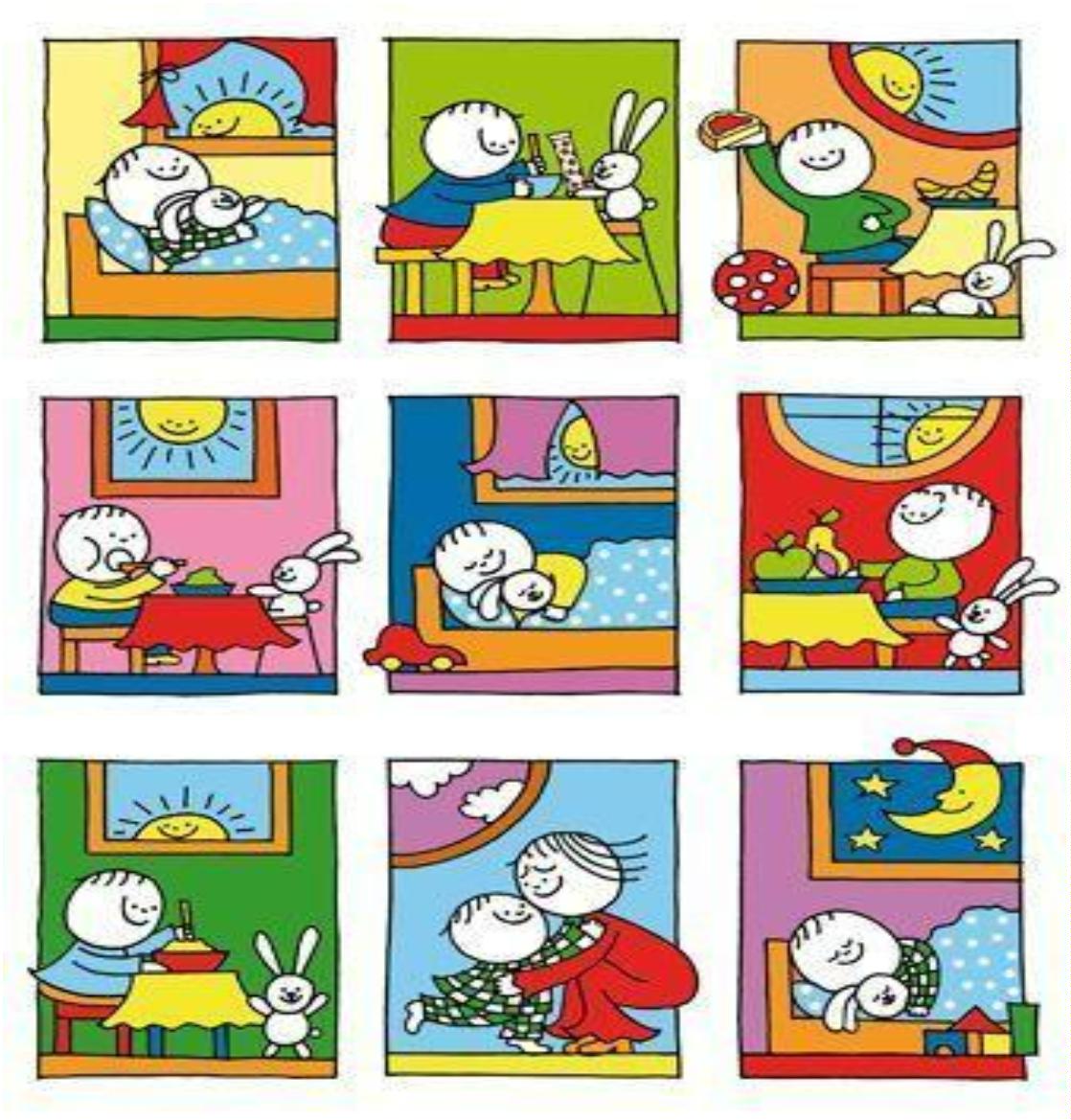 11.2.4. A bölcsőde kapcsolatai más intézményekkelBölcsődénk rendszeres kapcsolatban áll Siófok Város Önkormányzatával a működésifeladatok zavartalan bonyolítása érdekében. Kapcsolatot tart még fenn a MegyeiKormányhivatal Szociális és Gyámhivatalával, a Nemzeti Család és Szociálpolitikai IntézetMódszertani Főosztályával. Intézményünk a város óvodáival kiemelt kapcsolat kialakításáratörekszik. A kölcsönös érdeklődés révén lehetővé válik egymás munkájának, céljainakmegismerése, megértése, az együttműködés kialakítása, bölcsődéseink óvodába történőátmenetének zökkenő mentesebbé tételének érdekében. A bölcsődevezető az óvodaibeíratások előtt szülői értekezletet tart, azon gyermekek szüleinek, akik az adott évbenmegkezdik az óvodai nevelést. Az értekezletre meghívja Siófok Város Óvodájánakintézményvezetőjét. Emellett a beíratások előtt az óvodák nyílt napot tartanak, melyre nagyszeretettel várják a leendő óvodásokat.November-december hónapban a kisóvodásokhoz ellátogat volt kisgyermeknevelőjük, hogy agyerekek be tudják mutatni nekik új játszópajtásaikat.Bölcsődénk számos olyan intézménnyel, szakemberrel is kapcsolatba kerül, amely hozzáhasonlóan segíti a gyermekek egészséges személyiségfejlődését a család támogatásával,információnyújtással, intézkedéseivel. Ezekkel az intézményekkel egyedi esetek folytánkerülünk kapcsolatba.Kapcsolatot tartunk a Pedagógiai Szakszolgálat gyógypedagógusaival, a Budapesti KoraiFejlesztő Központ orvosaival a sajátos nevelési igényű kisgyermekek nevelése, gondozása,korai fejlesztése révén. Ezek mellett a Siófok Város Család- és Gyermekjóléti Központjacsaládsegítőivel, esetmenedzsereivel, ha egy család számára javasolja a rendszeresgyermekvédelmi kedvezmény igénybevételét, vagy ha egy veszélyeztetett kisgyermekkelkapcsolatosan védelembe vételre kerül sor.A gyámhivatallal, ha a szülők különélése esetén a gyermek különélő szülőjével történőkapcsolattartása akadályoztatva van.A rendőrséggel, ügyészséggel, bírósággal, ha kiskorú súlyos veszélyeztetése miatt indítanakeljárást.35Kapcsolattartás a társadalmi környezettel:Az intézmény a feladata ellátása, a gyermekek gondozása – nevelése, egészségügyi-,gyermekvédelmi- és szociális ellátása érdekében rendszeresen kapcsolatot tart fenn másintézményekkel. A vezető rendszeres személyes kapcsolatot tart a társintézmények vezetőivel.A kapcsolattartás formái és módja:szakmai előadásokon és megbeszéléseken való részvétel,intézményi rendezvények látogatása,napi szakmai tájékozódás személyesen és telefonon,napi beszélgetések,családlátogatások, (lehetőségekhez képest, a beszoktatást megelőzően)szülői értekezletek, (évente két alkalommal)112. Szakmai irányelveink2.1. Szakmai háttérA bölcsődei nevelés-gondozás országos alapprogramja, 2017.Korai fejlesztés a bölcsődében. Módszertani levél NCSSZI, Bp. 2003.Játék a bölcsődében. Módszertani levél NCSSZI, Bp. 2003.A szakmai munka ellenőrzésének szempontjai BOMI, Bp. 1991.A Bölcsődei Szakmai Kollégium 1/1991. (I. 29.) számú irányelve a speciálisgondoskodást igénylő (fogyatékos) gyermekek bölcsődei ellátásához OCSGYI –Bölcsődék Módszertani Központja, Bp. 1991.Nevelési, oktatási építmények, bölcsődék. Tervezési előírások MSZ §4-205/2-87.ÉVM, Bp. 1987.A bölcsőde kertje, az épület külső kapcsolatai. Kialakítási útmutató BOMI, Bp., 1986.Bölcsődei adaptáció. Módszertani levél. Előadások – közlemények – dokumentumok.Módszertani levelek, irányelvek BOMI, Bp.Folyamatos napirendi a bölcsődében. 3. számú módszertani levél BOMI, Bp.1982.Szülővel történő fokozatos bölcsődei beszoktatás. Kiegészítő módszertani útmutató afokozatos beszoktatás c. módszertani levélhez. 1982. KéziratA bölcsődei nevelés – gondozás szakmai szabályai Módszertani levél 2009.Szülőcsoportos foglalkozás Módszertani levél 1997.3612.2. Gyermeki jogokGondot fordítunk a gyermekek jogainak sérthetetlenségére. a szülők, törvényes képviselők ésa bölcsődei dolgozók állampolgári és alkotmányos jogaira. A jogokat és a kötelességeket a„Szociális Munka Etikai Kódexe” tartalmazza.A gyermek joga, hogysegítséget kapjon a saját családjában történő nevelkedéséhez, személyiségénekkibontakoztatásához, a fejlődését veszélyeztető helyzet elhárításához, a társadalombavaló beilleszkedéshez;sajátos nevelési igény, tartós betegség esetén a fejlődését, személyiségekibontakozását segítő különleges ellátásban részesüljön;védelemben részesüljön a fejlődésére ártalmas környezeti és társadalmi hatások,valamint az egészségére káros szerek ellen;személyét megbecsüljék, emberi méltóságát, személyiségi jogait tiszteletben tartsák;védelemben részesüljön a bántalmazássalfizikai, szexuális vagy lelki erőszakkalaz elhanyagolással szemben;a hátrányos megkülönböztetés minden formájától mentes nevelésben, gondozásban12.3. Szülői jogok, az Érdekképviseleti Fórom működéseA szülő (törvényes képviselő) joga, hogytájékozódjon a bölcsődei ellátásról;megválassza a bölcsődét, melyre gyermeke nevelését–gondozását bízza;megismerje a nevelés–gondozás elveit, módszereit;megismerje a gyermekcsoportok életét, napirendjét;megismerje a saját gyermeke ellátásával kapcsolatos tárgyi, személyi feltételeket;megismerje a saját gyermekéről vezetett dokumentumokat;tájékoztatást, tanácsot kérjen a bölcsődei szakemberektől;véleményt mondjon, észrevételt, javaslatot tegyen az ellátással kapcsolatban;személyét megbecsüljék, emberi méltóságát, személyiségi jogait tiszteletben tartsák.A szülő (törvényes képviselő) kötelessége, hogygyermekével együttműködjön, emberi méltóságát tiszteletben tartsa;37gyermekét az őt érintő kérdésekről tájékoztassa, igényeit, véleményét figyelembevegye;gyermeke jogainak érvényesítése érdekében megtegye a szükséges intézkedéseket;együttműködjön a gyermeke ellátásában közreműködő személyekkel, intézményekkel,és betartsa a Házirendet.A Szülői Érdekképviseleti FórumAz Érdekképviseleti Fórum a bölcsődei ellátásban részesülő gyermekek érdekeinek védelmét,képviseletét szolgálja és végzi.Működésének célja, hogy megteremtse a bölcsődei ellátásban részesülő gyermekekszülei/törvényes képviselői, a fenntartó és az intézmény képviselői közötti együttműködésszélesebb körben értelmezett alapját.Az Érdekképviseleti Fórum tagjai:Az ellátásban részesülő gyermekek szüleinek vagy törvényes képviselőinek választottképviselői,Az intézmény dolgozóinak képviselője,Az intézmény fenntartójának képviselője,Az Érdekképviseleti fórum feladata:Megvizsgálja az elé terjesztett panaszokat, és a hatáskörébe tartozó ügyekben dönt,Intézkedését kezdeményezhet a fenntartónál, a gyámhivatalnál, illetve más hatáskörrelrendelkező szervnél,Véleményt nyilváníthat az intézmény vezetőjénél a gyermekeket érintő ügyekben,Véleményt nyilváníthat az intézményi házirend jóváhagyásánál,Panasszal élhet az intézmény vezetőjénél az ellátást érintő kifogások orvoslása, agyermeki jogok védelme érdekében,Évente legalább egy alkalommal, illetve minden hatáskörét érintő esetben ülésezik.12.4. Kisgyermeknevelő jogaiA kisgyermeknevelő joga, hogy:a munkájával kapcsolatos információkhoz hozzájusson;a munkájával, a szakmával kapcsolatban véleményt nyilvánítson;személyét megbecsüljék, emberi méltóságát, személyiségi jogait tiszteletben tartsák,tevékenységét értékeljék és elismerjék;38munkája során a gyermekek érdekeit tartsa elsődlegesnek, de ez nem sértheti egyéni,magánéleti, állampolgári érdekeit, jogait;munkájához, szakmai fejlődéséhez segítséget kérjen és kapjon;a csoportjába tartozó gyermekek szüleivel rendszeresen kapcsolatban legyen;munkája során védelemre jogosult a vele szembeni jogsértő vagy etikátlanbánásmóddal szemben;a vele szemben felmerült panasz esetén meghallgassákA kisgyermeknevelő kötelessége, hogy:munkahelyén munkaköri feladatának ellátására képes állapotban, öltözékben jelenjenmeg; – a munkaköri leírásnak és a vezetői utasításnak megfelelően, önállóan végezzefeladatait;a gyermekek, szülők, munkatársak személyiségi jogait tiszteletben tartsa, a birtokábajutott információt ennek megfelelően kezelje;példamutató magatartással és szakmai tudásával védje hivatása, munkahelye jóhírnevét;teljesítse az elsődleges szocializáció hiányosságaiból rá háruló korrekciós funkciókat;szakmai kompetenciája határait betartva lássa el feladatait;rendszeresen megújítsa szakmai ismereteit;munkáját a szakmai és etikai elvek figyelembevételével, mindenkori legjobb tudásaszerint végezze12.5. Kisgyermeknevelők szakmai felkészültségeA szociális, gyermekjóléti és gyermekvédelmi tevékenységet végző szakemberek számárakötelező a szakmai továbbképzés, melyet a 1993. évi III. törvény szabályoz, a részletesszabályokat a 9/2000. (VIII. 4.) SZCSM rendelet tartalmazza. A képzési ciklus alatt(továbbképzési időszak 4 év) felsőfokú végzetség esetén 80, egyéb szakképesítés esetén 60továbbképzési pontot kell megszerezni. A kötelező továbbképzések tervezése a fentiekfigyelembevételével, előre meghatározott éves ütemterv alapján történik. Mivel csecsemő éskisgyermekkorban a fejlődés üteme a leggyorsabb, így kiemelkedő jelentőségű a tudatosanfelkészült, a társadalmi –gazdasági változások elvárásainak megfelelő, a szociálisérzékenységű családok támogatásában segítő bölcsődei szakember. Ezért a továbbképzésektémáinak kiválasztásánál lehetőséget biztosítunk a kisgyermeknevelők érdeklődési körének ésa legújabb, legkorszerűbb ismeretek figyelembevételével szervezzük meg a képzéseket39ÖnképzésA munkájára igényes szakember a továbbképzéseken való részvételen felül is rendszeresenképezi magát. Ehhez a bölcsőde biztosítja a szakmai folyóiratok beszerzését, jogszabályokatértelmező kiadványokat, internet használatának lehetőségét, a szakmai könyvek elérhetőségét.Az önképzés a kisgyermeknevelő szakmai felkészültsége gyarapításának, képességeifejlesztésének személyes elhatározáson alapuló, nem szervezett formája.ZárszóBízunk abban, hogy a szakmai program a gyermekek életkori sajátosságait és a szakmaiértékeket követve szolgálja a szakmai munka továbbfejlesztését, segít kibontakoztatni abölcsőde sokszínű tevékenységét, a jó gyakorlatok minél szélesebb körű alkalmazását,szolgálva ezzel a gyermekek sokoldalú személyiségfejlődését. Hisszük, hogy a szakmaiprogram megvalósításával boldog gyermekkort, egészséges testi, lelki, szociális fejlődéstbiztosítunk a gyermekeknek, és a bölcsődés kor végére alkalmassá válnak az óvodai életmegkezdésére.40113. Mellékletek3.1. MegállapodásMEGÁLLAPODÁSgyermekek napközbeni ellátása/bölcsődei ellátás igénybevételéhezmely létrejött Siófok Város Csicsergő Bölcsődéje bölcsőde vezetője Havasi-HorváthKrisztina továbbiakban bölcsőde vezető ésképviselő/szülő – a továbbiakban ellátást igénylő – között a mai napon gyermeke………………………….. bölcsődei ellátásáról.Az ellátott:……………………….. törvényes…Születési helye, ideje: …………………………………….Anyja családi és utóneve: …………………………………Taj azonosító jele: …………………………………………Lakcíme……………………………………………………A bölcsődei ellátás kezdő időpontja 2022. ………………………..tartama: határozatlan időrehatározott időre:…………………..A gyermek bölcsődei felvételi határozat száma:/2022.A bölcsőde vezetője az alábbiakat biztosítja az ellátást igénylő szülő gyermeke számára:a bölcsődei ellátás alapelveire épülő szakszerű gondozást-neveléstnapi négyszeri étkezést, nyugodt alvást, pihenést,a gyermek szabad levegőn tartózkodásának biztosításátaz önálló játéktevékenység támogatását, a gyermek fejlettségének megfelelőkészségfejlesztést,Az ellátást igénylő tudomásul veszi, hogy az intézményben a napi térítési díj: ……..Ft, melyetaz intézmény fenntartója – megváltoztathat – melyről az ellátást igénylő szülő értesítést kap.A térítési díjat előre, a tárgyhónap 15-ig az intézmény által megjelölt napon kell az ellátástnyújtó bölcsődének megfizetni. Amennyiben a szülő a térítési díj fizetés kötelezettségéneknem tesz eleget, a bölcsőde követelését elküldi a fenntartónak és az ellátást felfüggeszti.A bölcsődei ellátás megszűnik:a szülő, egyéb törvényes képviselő bejelentése alapján,ha a gyermek a jogszabályban meghatározott életkort betöltötte,meg kell szüntetni annak a gyermeknek az ellátását, aki a bölcsőde orvosánakszakvéleménye szerint egészségi állapota miatt bölcsődében nem gondozható, illetőlegmagatartászavara(15/1998./IV.30./NM rendelet 43. §. /3/ bek.)ha a térítési díjat felszólitás ellenében sem egyenlítik kiaz ellátás igénybevételének 3 hónapon túli indoklás nélküli szüneteltetésemiattveszélyeztetiatöbbigyermekegészségét.41A bölcsődevezető tájékoztatja továbbá a szülőt az alábbiakról:az ellátás tartama és feltételei: a gyermekek napközbeni ellátásaként a családban élőgyermekek életkorának megfelelő nappali felügyeletét, gondozását, nevelését,foglalkoztatását és étkeztetését szervezzük meg azon gyermekek számára, akiknekszülei, nevelői, gondozói munkavégzésük, munkaerő- piaci részvételt elősegítőprogramban, képzésben való részvételük, betegségük, vagy egyéb ok miatt napközbeniellátásukról nem tudnak gondoskodni. A napközbeni ellátás keretében biztosítottszolgáltatások időtartama lehetőleg a szülő munkarendjéhez igazodik. (1997.éviXXXI. törvény 41. § /1/ bek.).A gyermek napközbeni ellátását különösen az olyan gyermek számára kell biztosítani:a. akinek fejlődése érdekében állandó napközbeni ellátásra van szüksége,b. akit egyedülálló vagy időskorú személy nevel, vagy akivel együtt három vagytöbb gyermeket nevelnek, kivéve azt, akire nézve eltartója gyermekgondozásidíjban részesül,c. akinek a szülője, gondozója szociális helyzete miatt az ellátásról nem tudgondoskodni (1997. évi XXXI. törvény 41. § /2/ bek.)A gyermek napközbeni ellátását biztosítani kell, ha azt a jegyző a védelembe vétel (Gyvt. 68.§(3) a. pontja) során elrendeli.az intézmény által vezetett gyermekekre vonatkozó dokumentáció: egészségügyitörzslap, fejlődési lap és napló, IX. számú adatlapaz érték- és vagyonmegőrzés módja: a gyermekek ruházatának jellel ellátott sajáthelye van, a bölcsődébe behozott játéktárgyakért, ékszerekért felelősséget a bölcsődenem vállalaz intézmény házirendje: a tájékoztatás szerintAz ellátást igénylő a Házirendben foglaltakat megismerte, tudomásul vette, vállalta abetartását. A Házirend a szülőkre és hozzátartozókra egyaránt vonatkozik.Az 1997. évi XXXI. törvény a gyermekek védelméről és a gyámügyi igazgatásról szóló 33.alapján tájékoztatási kötelezettségének eleget tett a bölcsőde vezetője.……………………………….. nevű gyermek szülő/gondviselője tájékoztatást kaptam:-------az ellátás tartalmáról és feltételeirőla bölcsődében vezetett nyilvántartásárokrólaz értékek és vagyon megőrzés módjáról,a házirendről,a kapcsolattartás módjáról,a panaszjog gyakorlásának módjáról,a fizetendő térítési díjról.Hozzájárulok ahhoz, hogy a Siófok Város Óvodája és Bölcsődéje Csicsergő Bölcsődébenvezetett nyilvántartásában a gyermekem és a törvényes képviselő adatait felvegye és azt42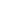 tárolja. A személyazonosító adataimban beállott változásokról a bölcsőde vezetőjéttájékoztatom.A szülő nyilatkozik arról, hogy a felvételnél közölt adatok a valóságnak megfelelnek.Vállalja, hogy a kérelemhez csatolja a felvételt igazoló dokumentumokat, valamint ha aközölt adatokban változás következik be, azt 15 napon belül az intézményvezetővel tudatja.Jelen Megállapodás a gyermek ellátásának megszüntetésével automatikusan hatályát veszti.A Megállapodást és a tájékoztatást a felek – mint akaratukkal mindenben megegyezőt –tudomásul vették és aláírták.Siófok, 2022. ……………………………..PH…………………………………………………intézményvezetőellátást igénylő/törvényes képviselő/szülő4313.2. Felvételi kérelemBÖLCSŐDEI FELVÉTELI KÉRELEM 2021/22-es nevelési-gondozási évreA felvételre kért gyermek adataiNévSzületési hely, időTAJ- számLakcím/ tart.helyÉdesanya adatai:NévSzületési névSzületési hely, időLakcím / tart. helyTaj számTelefonszám, email címÉdesapa adatai:NévSzületési névSzületési hely, időLakcím / tart.helyTaj számTelefonszám, email címHázastárs, élettárs adatai:(amennyiben nem azonos a fentivel)NévSzületési névSzületési hely, időLakcím, tar.helyTaj számTelefonszám, email cím44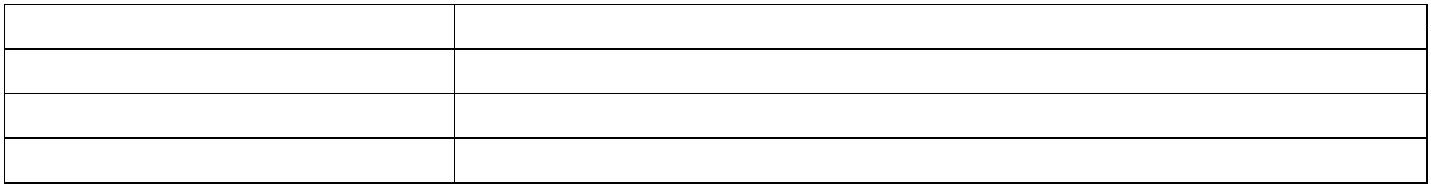 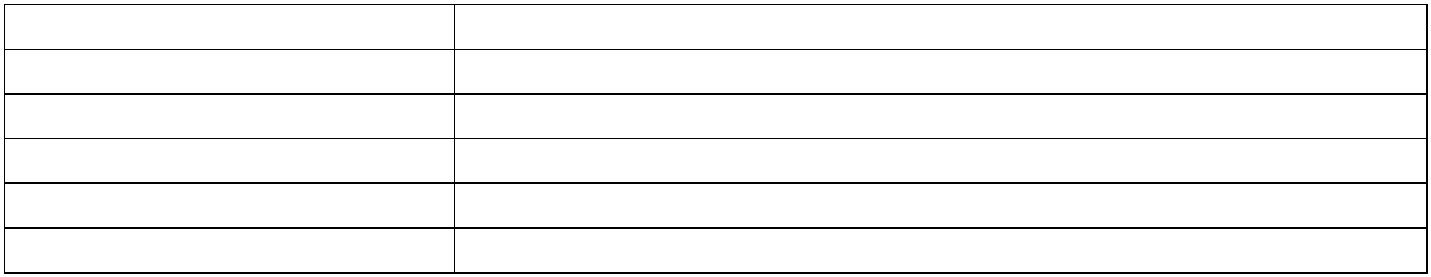 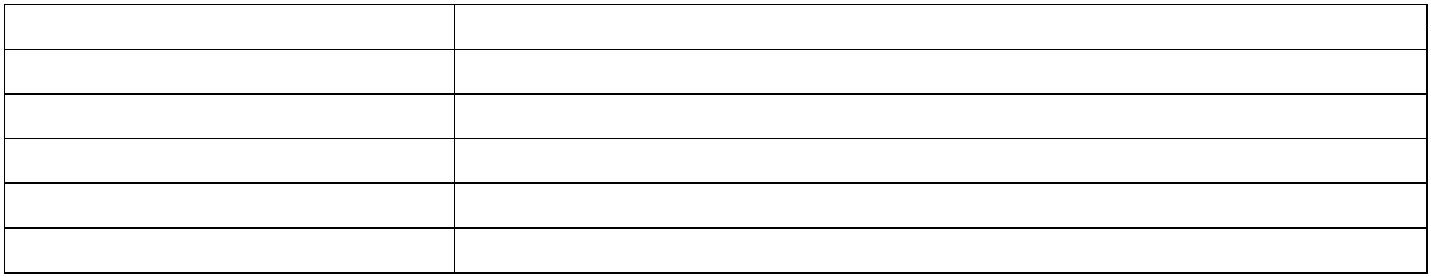 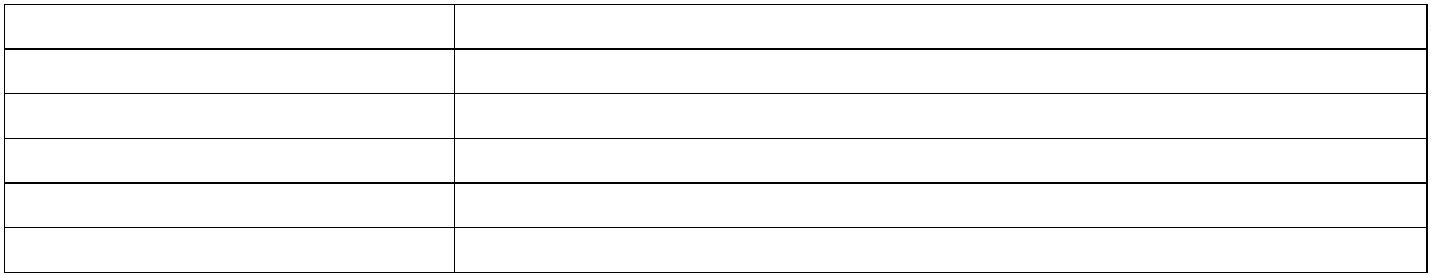 Gyám adatai:(amennyiben nem a szülő neveli)NévSzületési névSzületési hely, időLakcím, tart.helyTaj számTelefonszám, email címEltartott gyermekek száma összesen:…… főA bölcsődei ellátás igénybe vételének várható kezdete:…………………………………Gyermekem felvételét a következő indokkal kérem: (megfelelő választ kérjük aláhúzni)a.) a szülők munkavégzéseb.) a szülők betegségec.) egyedülálló személy neveli, és időszakonként nem képes a napközbeni ellátást biztosítanid.) a szülő szociális helyzete miatt nem tudja gyermeke napközbeni ellátását biztosítani(igazolás mellékelte)e. ) anya GYES-en van, de mellette munkát vállalf.) felsőfokú oktatási intézmény nappali tagozatos hallgatójag.) a családban 3 vagy több gyermeket nevelnekh.) egyéb…………………………………………………………………………………..A bölcsődei felvétel indokát a megfelelő igazolásokkal alátámasztani szíveskedjékBüntetőjogi felelősségem tudatában kijelentem, hogy a fenti adatok a valóságnakmegfelelnek.Siófok, …………. év ……………………….. hó ……… nap…………………………………..Szülő aláírása……………………………………….Szülő aláírása45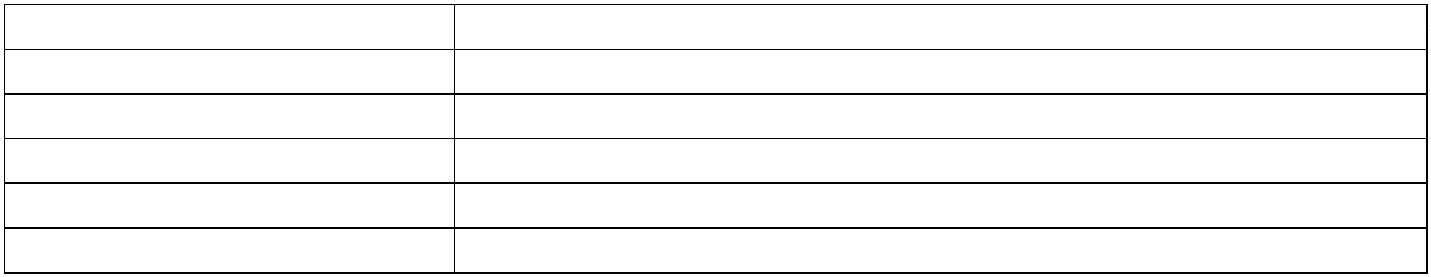 Felvételi kérelemFeltétele, hogy a család siófoki lakcímmel rendelkezzen és ezt lakcímkártyával igazolni tudja,illetve a szülők igazolt siófoki munkahellyel rendelkezzenek.A szülők igazolható munkahellyel, vagy a felvételkor alkalmazásukról, legalább munkahelyiszándéknyilatkozattal rendelkezzenek, melyben a munkáltató, leendő munkáltató nyilatkozikarról, hogy a szülő alkalmazásban áll. A gyermekek felvétele egész évben folyamatos, deférőhely függvénye. A gyermek felvételét az erre rendszeresített szülő által kitöltött felvételijelentkezési lap benyújtásával lehet kérni.Felvétel: a fenti bekerülési előnyöket, az igénylés idejét és a beérkezés sorrendjét isfigyelembe véve, történik.Csatolandó okmányok:-------bölcsődei felvételi kérelema gyermek lakcímét igazoló okmányok / bemutatásragyermek TAJ kártya fénymásolata / bemutatásragyermekorvosi igazolás a bölcsődei ellátás igénybevételéhezMagyar Államkincstár igazolása családi pótlékról 3 gyerek esetébenRendszeres gyermekvédelmi kedvezményről másolata szülők munkavégzésre való tekintettel mindkét szülő esetében munkáltatói igazolása keresőtevékenység végzéséről,A gyermek felvétel előtt orvosi vizsgálaton vesz részt, amely megállapítja, hogy: - agyermek egészséges, közösségben gondozható, nevelhető. A vizsgálat eredményét abölcsődei törzslapban rögzíteni kell. Minden felvett gyermek személyes adatait abölcsődei felvételi könyvben rögzíteni kell. A gyermek bölcsődei elhelyezése megszűnikha: - ha a megszüntetést a szülő kéri, - ha a bölcsőde orvosának megállapítása szerint a46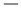 gyermek egészségi állapota, illetőleg a többi gyermeket veszélyeztető magatartászavaramiatt,(magatartászavar megállapítása előtt kikéri más szakember- pszichológus,gondozónő, gyógypedagógus véleményét is.) - ha a gyermek hozzátartozója ismételtfigyelmeztetések ellenére megszegi a házirendet, - ha a térítési díjat felszólítás ellenéresem fizeti meg, - ha a gyermek óvodai felvételt nyert.Sajátos nevelési igényű gyermekek, korai fejlesztést igénylő gyerekek felvétele:Sajátos nevelési igény, esetén a bölcsődei felvételhez a szakértői és rehabilitációsbizottság szakvéleményét hozzák magukkal a személyes megjelenéskor. A gyermekekfejlesztése ezek megléte alapján az intézményben történik a jogviszony létesítése után.Korai fejlesztést igénylő gyermek esetén szintén az intézményben történik a fejlesztés.47A Szakmai Programunk érvényességi ideje: 2021. június 1-jétől visszavonásig érvényes. ASzakmai Program nyilvános, a szülők, a fenntartó és a bölcsődéhez kapcsolódó személyek ésintézmény dolgozói részére. A szakmai programunk sikerességéhez, teljesítéséhez ésmegvalósításhoz a bölcsőde minden szakdolgozójának aktív közreműködése szükséges abölcsődei dajkák és a technikai dolgozók segítségével. A Szakmai Program tartalmávalegyetértek, munkám során irányadónak tekintem.Siófok, 2021. május 21.…………………………………………….Havasi Horváth Krisztinaintézményvezető…………………………………………….Dr. Lengyel Róbertpolgármester……………………………………………………………kisgyermeknevelő…………………………………kisgyermeknevelő………………………………kisgyermeknevelő…………………………………kisgyermeknevelő………………………………kisgyermeknevelő…………………………………kisgyermeknevelő………………………………kisgyermeknevelő…………………………………kisgyermeknevelő………………………………kisgyermeknevelő…………………………………kisgyermeknevelő………………………………kisgyermeknevelő………………………………….kisgyermeknevelő………………………………kisgyermeknevelő…………………………………kisgyermeknevelő………………………………kisgyermeknevelő…………………………………kisgyermeknevelő………………………………kisgyermeknevelő…………………………………kisgyermeknevelő………………………………kisgyermeknevelő…………………………………kisgyermeknevelő…………………………………………………………………kisgyermeknevelőkisgyermeknevelő48